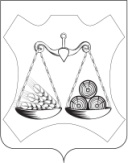 АДМИНИСТРАЦИЯ ЗАКАРИНСКОГО СЕЛЬСКОГО ПОСЕЛЕНИЯСЛОБОДСКОГО РАЙОНА КИРОВСКОЙ ОБЛАСТИ  ПОСТАНОВЛЕНИЕ21.12.2023                                                                                                      №  79с.ЗакариньеОб утверждении Порядка составления и ведения своднойбюджетной росписи бюджета Закаринского сельскогопоселения   В соответствии с Бюджетным кодексом Российской Федерации (далее – Бюджетный кодекс) и решением Закаринской сельской Думы от 27.08.2020 № 36/141 «Об утверждении Положения о бюджетном процессе Закаринского сельского поселения»:1.Утвердить прилагаемый Порядок составления и ведения сводной бюджетной росписи бюджета Закаринского сельского поселения. Прилагается.2. Контроль за исполнением настоящего распоряжения возлагаю на себя.3.Настоящее постановление применяется к правоотношениям, возникшим при составлении и ведении сводной бюджетной росписи, начиная с бюджета 2024 года. Глава администрации Закаринского сельского поселения                                             Г.Н.Елькинаутвержден							постановлением							администрации Закаринского                                                                      сельского поселения 						от  21.12.2023   № 79ПОРЯДОКСОСТАВЛЕНИЯ И ВЕДЕНИЯ СВОДНОЙ БЮДЖЕТНОЙ РОСПИСИ БЮДЖЕТА ЗАКАРИНСКОГО СЕЛЬСКОГО ПОСЕЛЕНИЯОБЩИЕ ПОЛОЖЕНИЯ           1. Настоящий Порядок составления и ведения сводной бюджетной росписи (далее – Порядок) разработан в соответствии с Бюджетным кодексом Российской Федерации (далее – Бюджетный кодекс)  и решением Закаринской сельской Думы от 27.08.2020 № 36/141 «Об утверждении Положения о бюджетном процессе Закаринского сельского поселения» (далее – Решение)в целях организации исполнения бюджета сельского поселения по расходам и источникам финансирования дефицита бюджета сельского поселения и определяет правила составления и ведения сводной бюджетной росписи бюджета сельского поселения (далее – сводная роспись) и лимитов бюджетных обязательств (далее – ЛБО).          2. Составление и ведение сводной росписи и ЛБО осуществляется в программном комплексе «Смета – СМАРТ), являющимся составной частью автоматизированной системы управления бюджетным процессом Закаринского сельского поселения (далее – ПК «Смета – СМАРТ»).   2. СОСТАВЛЕНИЕ И УТВЕРЖДЕНИЕ СВОДНОЙ БЮДЖЕТНОЙ РОСПИСИ           2.1. Сводная роспись составляется по форме согласно приложению № 1 к настоящему Порядку и включает в себя:	2.1.1. Бюджетные ассигнования по ГРБС, разделам, подразделам целевым статьям (муниципальным программам Закаринского сельского поселенияи непрограммным направлениям деятельности), группам видов расходов классификации расходов бюджетов. 		2.1.2. Бюджетные ассигнования по источникам финансирования дефицита бюджета поселения в разрезе кодов классификации источников финансирования дефицитов бюджетов.	2.2. На основании решения Закаринской сельской Думы «О бюджете Закаринское сельское поселение на очередной финансовый год и плановый период (далее - решение о бюджете) составляется сводная роспись и анализируется на соответствие решению о бюджете.         2.3 Сводная роспись утверждается главой администрации не позднее 17 дней со дня принятия бюджета сельского поселения.	Утвержденные показатели сводной росписи должны соответствовать решению о бюджете сельского поселения. 3. СОСТАВЛЕНИЕ И УТВЕРЖДЕНИЕ ЛБО          3.1. Лимиты бюджетных обязательств ГРБС (далее – ЛБО)   составляются и формируются в пределах бюджетных ассигнований, установленных решением, по форме согласно приложению № 2 к настоящему Порядку по ГРБС, разделам, подразделам, целевым статьям (муниципальным программам Закаринского сельского поселения и непрограммным направлениям деятельности), группам, подгруппам и элементам видов расходов классификации расходов бюджетов.          3.2. Ежегодно, не позднее 17 дней со дня принятия бюджета поселения, ЛБО вносятся на утверждение главе администрации.	3.3.ЛБО утверждаются главой администрации в рамках его исключительных полномочий, установленных пунктом 1 статьи 21 Решения.	ЛБО по расходам на исполнение публичных нормативных обязательств не утверждаются.	4. ДОВЕДЕНИЕ ПОКАЗАТЕЛЕЙ СВОДНОЙ БЮДЖЕТНОЙ РОСПИСИ БЮДЖЕТА ПОСЕЛЕНИЯ И ЛИМИТОВ БЮДЖЕТНЫХ ОБЯЗАТЕЛЬСТВ 	12.В соответствии с пунктом 5 статьи 217 Бюджетного кодекса утвержденные показатели сводной росписи ежегодно, не позднее 28 декабря, доводятся:	12.1. По расходам – в форме уведомлений о бюджетных ассигнованиях согласно приложению № 3 к настоящему Порядку.	12.2. По источникам финансирования дефицита бюджета поселения –  в форме уведомления согласно приложению № 4 к настоящему Порядку.          13. ЛБО ежегодно, не позднее 28 декабря в форме уведомлений согласно приложению № 5 к настоящему Порядку.	IV. ВЕДЕНИЕ СВОДНОЙ БЮДЖЕТНОЙ РОСПИСИ БЮДЖЕТА ПОСЕЛЕНИЯ И ИЗМЕНЕНИЕ ЛИМИТОВ БЮДЖЕТНЫХ ОБЯЗАТЕЛЬСТВ 14. Ведение сводной росписи и изменение ЛБО осуществляет специалистом 1 категории посредством внесения изменений в показатели сводной росписи и ЛБО (далее – изменение сводной росписи и ЛБО).         15. Изменение сводной росписи и ЛБО осуществляется: 	15.1. В случае принятия решения сельской Думы о внесении изменений в решение о бюджете поселения.	15.2. В соответствии с пунктом 3 статьи 217 Бюджетного кодекса.	15.3. В соответствии со статьей 232 Бюджетного кодекса.	15.4. Перераспределения бюджетных ассигнований между кодами расходов классификации операций сектора государственного управления	16. В случае принятия решения сельской Думы о внесении изменений в решение о бюджете поселения устанавливается следующий порядок изменения сводной росписи и ЛБО:         16.1. Не позднее 5 рабочих дней после подписания указанного решения в установленном порядке готовится уведомления о внесении изменений в сводную бюджетную роспись по расходам и уведомления об изменении ЛБО по формам согласно приложениям № 6 и № 7 к настоящему порядку соответственно и представляет их на утверждение главе администрации  не позднее 13 дней после подписания указанного решения в установленном порядке. 	16.2. Далее готовится уведомления о внесении изменений в сводную бюджетную роспись по источникам финансирования дефицита бюджета поселения по форме согласно приложению № 8 к настоящему Порядку и представляет их на утверждение главе администрации не позднее 13 дней после подписания указанного решения в установленном порядке.	 16.3. Уведомление о внесении изменений в сводную бюджетную роспись по расходам и уведомление об изменении ЛБО выписываются в 3-х экземплярах.	Один экземпляр уведомления о внесении изменений в сводную бюджетную роспись по расходам и уведомления об изменении ЛБО остается в администрации поселения, второй передается в отдел казначейского исполнения бюджета, третий – передается в финансовое управление района в течение 3 рабочих дней.	 16.4. Уведомление о внесении изменений в сводную бюджетную роспись по источникам финансирования дефицита бюджета поселения выписывается в 2-х экземплярах.	Один экземпляр уведомления о внесении изменений в сводную бюджетную роспись по источникам финансирования дефицита бюджета поселения остается в администрации, второй – передается в финансовое управление района течение 3 рабочих дней.          17. Изменения сводной росписи и ЛБО в случаях, установленных  пунктами 15.2-15.4 настоящего порядка, осуществляется без внесения изменений в решение сельской Думы о бюджете поселения.	Перераспределение бюджетных ассигнований и ЛБО между кодами расходов классификации операций сектора государственного управления осуществляется в пределах бюджетных ассигнований, установленных ГРБС решением о бюджете поселения по соответствующей разделу, подразделу, целевой статье (муниципальным программам и непрограммным направлениям деятельности), группе, подгруппе и элементу вида расходов классификации расходов бюджетов, коду цели.	 18. Устанавливается следующий порядок изменения сводной росписи и ЛБО:	18.1. в случаях, установленных пунктом 15.2 (за исключением исполнения судебных актов, предусматривающих обращение взыскания на средства бюджета поселения; использование средств резервного фонда) и пунктом 15.4 настоящего Порядка, изменения вносятся по представлению ГРБС исключительно при разрешительной надписи главы администрации. 	Не позднее, чем за 3 дня до внесения изменений, установленных пунктом 15.2 и 15.4 готовит уведомления о внесении изменений в сводную бюджетную роспись по расходам и уведомления об изменении ЛБО по формам согласно приложениям № 6 и № 7 к настоящему Порядку соответственно, представляет их утверждение главе администрации. 	Изменения в сводную роспись вносятся не чаще 2 раз в квартал, за исключением использования субсидий, субвенций и иных межбюджетных трансфертов, имеющих целевое назначение, поступающим из федерального и областного бюджетов, но не позднее 27 числа третьего месяца соответствующего квартала.	В исключительных случаях изменения могут вноситься более 2 раз в квартал.	18.2. В случаях исполнения судебных актов, предусматривающих обращение взыскания на средства бюджета поселения, использование средств резервного фонда, изменения вносятся на основании судебных актов или правовых актов поселения. 	Не позднее 5 рабочих дней с момента поступления правового акта (судебного акта) готовится уведомление о внесении изменений в сводную бюджетную роспись по расходам и уведомление об изменении ЛБО по формам согласно приложениям № 6 и № 7 к настоящему Порядку соответственно, представляют их на утверждение главе администрации. 	18.3. В случае, установленном в пункте 15.3 настоящего Порядка, изменения вносятся при фактическом получении в ходе исполнения бюджета поселения субсидий, субвенций и иных межбюджетных трансфертов, имеющих целевое назначение, в том числе их остатков, не использованных на начало текущего финансового года, сверх объемов, утвержденных решений о бюджете поселения. 	Не позднее 3-х рабочих дней со дня получения выписки с лицевого счета готовится уведомления о внесении изменений в сводную бюджетную роспись по расходам и уведомления об изменении ЛБО по формам согласно приложениям № 6 и № 7 к настоящему Порядку соответственно, представляют их на утверждение главе администрации. V. ЗАКЛЮЧИТЕЛЬНЫЕ ПОЛОЖЕНИЯБюджетные ассигнования и ЛБО прекращают свое действие 31 декабря.«_____» _______________________ 20__ г.                          (печать)Приложение № 1Приложение № 1Приложение № 1к Порядку составления и ведения сводной бюджетной росписи к Порядку составления и ведения сводной бюджетной росписи к Порядку составления и ведения сводной бюджетной росписи к Порядку составления и ведения сводной бюджетной росписи к Порядку составления и ведения сводной бюджетной росписи к Порядку составления и ведения сводной бюджетной росписи к Порядку составления и ведения сводной бюджетной росписи бюджета Закаринского сельского поселения, утвержденному постановлением отбюджета Закаринского сельского поселения, утвержденному постановлением отбюджета Закаринского сельского поселения, утвержденному постановлением отбюджета Закаринского сельского поселения, утвержденному постановлением отбюджета Закаринского сельского поселения, утвержденному постановлением отбюджета Закаринского сельского поселения, утвержденному постановлением отбюджета Закаринского сельского поселения, утвержденному постановлением отбюджета Закаринского сельского поселения, утвержденному постановлением отбюджета Закаринского сельского поселения, утвержденному постановлением от«___» _________ 20 __ г.   №«___» _________ 20 __ г.   №«___» _________ 20 __ г.   №«___» _________ 20 __ г.   №«___» _________ 20 __ г.   №УТВЕРЖДАЮУТВЕРЖДАЮУТВЕРЖДАЮГлава администрации Закаринского сельского поселенияГлава администрации Закаринского сельского поселенияГлава администрации Закаринского сельского поселенияГлава администрации Закаринского сельского поселенияГлава администрации Закаринского сельского поселенияГлава администрации Закаринского сельского поселенияГлава администрации Закаринского сельского поселения______________ /_____________/______________ /_____________/______________ /_____________/______________ /_____________/______________ /_____________/«___» _________ 20 __ г.«___» _________ 20 __ г.«___» _________ 20 __ г.      (печать)      (печать)Сводная бюджетная роспись  бюджета Закаринского сельского поселенияСводная бюджетная роспись  бюджета Закаринского сельского поселенияСводная бюджетная роспись  бюджета Закаринского сельского поселенияСводная бюджетная роспись  бюджета Закаринского сельского поселенияСводная бюджетная роспись  бюджета Закаринского сельского поселенияСводная бюджетная роспись  бюджета Закаринского сельского поселенияСводная бюджетная роспись  бюджета Закаринского сельского поселенияСводная бюджетная роспись  бюджета Закаринского сельского поселенияСводная бюджетная роспись  бюджета Закаринского сельского поселенияСводная бюджетная роспись  бюджета Закаринского сельского поселенияСводная бюджетная роспись  бюджета Закаринского сельского поселенияСводная бюджетная роспись  бюджета Закаринского сельского поселенияСводная бюджетная роспись  бюджета Закаринского сельского поселенияСводная бюджетная роспись  бюджета Закаринского сельского поселенияСводная бюджетная роспись  бюджета Закаринского сельского поселенияСводная бюджетная роспись  бюджета Закаринского сельского поселенияСводная бюджетная роспись  бюджета Закаринского сельского поселенияна текущий___________ год и плановый период ________ и _________годна текущий___________ год и плановый период ________ и _________годна текущий___________ год и плановый период ________ и _________годна текущий___________ год и плановый период ________ и _________годна текущий___________ год и плановый период ________ и _________годна текущий___________ год и плановый период ________ и _________годна текущий___________ год и плановый период ________ и _________годна текущий___________ год и плановый период ________ и _________годна текущий___________ год и плановый период ________ и _________годна текущий___________ год и плановый период ________ и _________годна текущий___________ год и плановый период ________ и _________годна текущий___________ год и плановый период ________ и _________годна текущий___________ год и плановый период ________ и _________годна текущий___________ год и плановый период ________ и _________годна текущий___________ год и плановый период ________ и _________годна текущий___________ год и плановый период ________ и _________годна текущий___________ год и плановый период ________ и _________год1. Бюджетные ассигнования по главным распорядителям средств бюджета  сельского поселения, разделам подразделам, целевым статьям (муниципальным программам  сельского поселения и непрограммным направлениям деятельности), группам видов расходов классификации расходов бюджетов1. Бюджетные ассигнования по главным распорядителям средств бюджета  сельского поселения, разделам подразделам, целевым статьям (муниципальным программам  сельского поселения и непрограммным направлениям деятельности), группам видов расходов классификации расходов бюджетов1. Бюджетные ассигнования по главным распорядителям средств бюджета  сельского поселения, разделам подразделам, целевым статьям (муниципальным программам  сельского поселения и непрограммным направлениям деятельности), группам видов расходов классификации расходов бюджетов1. Бюджетные ассигнования по главным распорядителям средств бюджета  сельского поселения, разделам подразделам, целевым статьям (муниципальным программам  сельского поселения и непрограммным направлениям деятельности), группам видов расходов классификации расходов бюджетов1. Бюджетные ассигнования по главным распорядителям средств бюджета  сельского поселения, разделам подразделам, целевым статьям (муниципальным программам  сельского поселения и непрограммным направлениям деятельности), группам видов расходов классификации расходов бюджетов1. Бюджетные ассигнования по главным распорядителям средств бюджета  сельского поселения, разделам подразделам, целевым статьям (муниципальным программам  сельского поселения и непрограммным направлениям деятельности), группам видов расходов классификации расходов бюджетов1. Бюджетные ассигнования по главным распорядителям средств бюджета  сельского поселения, разделам подразделам, целевым статьям (муниципальным программам  сельского поселения и непрограммным направлениям деятельности), группам видов расходов классификации расходов бюджетов1. Бюджетные ассигнования по главным распорядителям средств бюджета  сельского поселения, разделам подразделам, целевым статьям (муниципальным программам  сельского поселения и непрограммным направлениям деятельности), группам видов расходов классификации расходов бюджетов1. Бюджетные ассигнования по главным распорядителям средств бюджета  сельского поселения, разделам подразделам, целевым статьям (муниципальным программам  сельского поселения и непрограммным направлениям деятельности), группам видов расходов классификации расходов бюджетов1. Бюджетные ассигнования по главным распорядителям средств бюджета  сельского поселения, разделам подразделам, целевым статьям (муниципальным программам  сельского поселения и непрограммным направлениям деятельности), группам видов расходов классификации расходов бюджетов1. Бюджетные ассигнования по главным распорядителям средств бюджета  сельского поселения, разделам подразделам, целевым статьям (муниципальным программам  сельского поселения и непрограммным направлениям деятельности), группам видов расходов классификации расходов бюджетов1. Бюджетные ассигнования по главным распорядителям средств бюджета  сельского поселения, разделам подразделам, целевым статьям (муниципальным программам  сельского поселения и непрограммным направлениям деятельности), группам видов расходов классификации расходов бюджетов1. Бюджетные ассигнования по главным распорядителям средств бюджета  сельского поселения, разделам подразделам, целевым статьям (муниципальным программам  сельского поселения и непрограммным направлениям деятельности), группам видов расходов классификации расходов бюджетов1. Бюджетные ассигнования по главным распорядителям средств бюджета  сельского поселения, разделам подразделам, целевым статьям (муниципальным программам  сельского поселения и непрограммным направлениям деятельности), группам видов расходов классификации расходов бюджетов1. Бюджетные ассигнования по главным распорядителям средств бюджета  сельского поселения, разделам подразделам, целевым статьям (муниципальным программам  сельского поселения и непрограммным направлениям деятельности), группам видов расходов классификации расходов бюджетов1. Бюджетные ассигнования по главным распорядителям средств бюджета  сельского поселения, разделам подразделам, целевым статьям (муниципальным программам  сельского поселения и непрограммным направлениям деятельности), группам видов расходов классификации расходов бюджетов1. Бюджетные ассигнования по главным распорядителям средств бюджета  сельского поселения, разделам подразделам, целевым статьям (муниципальным программам  сельского поселения и непрограммным направлениям деятельности), группам видов расходов классификации расходов бюджетовЕдиница измерения: Единица измерения: Единица измерения: рублейрублейНаименование расходовНаименование расходовНаименование расходовКод ГРБСКод ГРБСРазделПодразделПодразделЦелевая статьяЦелевая статьяВид расходовОбъем бюджетных ассигнованийОбъем бюджетных ассигнованийОбъем бюджетных ассигнованийОбъем бюджетных ассигнованийОбъем бюджетных ассигнованийОбъем бюджетных ассигнованийНаименование расходовНаименование расходовНаименование расходовКод ГРБСКод ГРБСРазделПодразделПодразделЦелевая статьяЦелевая статьяВид расходовна текущий 
_______ годна текущий 
_______ годна плановый периодна плановый периодна плановый периодна плановый периодНаименование расходовНаименование расходовНаименование расходовКод ГРБСКод ГРБСРазделПодразделПодразделЦелевая статьяЦелевая статьяВид расходовна текущий 
_______ годна текущий 
_______ год________год________год__________год__________годВСЕГО РАСХОДОВВСЕГО РАСХОДОВВСЕГО РАСХОДОВII. Бюджетные ассигнования по источникам финансирования дефицита бюджета Закаринского сельского поселенияII. Бюджетные ассигнования по источникам финансирования дефицита бюджета Закаринского сельского поселенияII. Бюджетные ассигнования по источникам финансирования дефицита бюджета Закаринского сельского поселенияII. Бюджетные ассигнования по источникам финансирования дефицита бюджета Закаринского сельского поселенияII. Бюджетные ассигнования по источникам финансирования дефицита бюджета Закаринского сельского поселенияII. Бюджетные ассигнования по источникам финансирования дефицита бюджета Закаринского сельского поселенияII. Бюджетные ассигнования по источникам финансирования дефицита бюджета Закаринского сельского поселенияII. Бюджетные ассигнования по источникам финансирования дефицита бюджета Закаринского сельского поселенияII. Бюджетные ассигнования по источникам финансирования дефицита бюджета Закаринского сельского поселенияII. Бюджетные ассигнования по источникам финансирования дефицита бюджета Закаринского сельского поселенияII. Бюджетные ассигнования по источникам финансирования дефицита бюджета Закаринского сельского поселенияII. Бюджетные ассигнования по источникам финансирования дефицита бюджета Закаринского сельского поселенияII. Бюджетные ассигнования по источникам финансирования дефицита бюджета Закаринского сельского поселенияII. Бюджетные ассигнования по источникам финансирования дефицита бюджета Закаринского сельского поселенияII. Бюджетные ассигнования по источникам финансирования дефицита бюджета Закаринского сельского поселенияII. Бюджетные ассигнования по источникам финансирования дефицита бюджета Закаринского сельского поселенияII. Бюджетные ассигнования по источникам финансирования дефицита бюджета Закаринского сельского поселенияЕдиница измерений:Единица измерений:Единица измерений:рублейрублейНаименование групп, подгрупп, статей, видов, операций сектора государственного управления источников финансирования дефицита  бюджета  сельского поселенияНаименование групп, подгрупп, статей, видов, операций сектора государственного управления источников финансирования дефицита  бюджета  сельского поселенияНаименование групп, подгрупп, статей, видов, операций сектора государственного управления источников финансирования дефицита  бюджета  сельского поселенияКод ГАИФДКод ГАИФДКод классификации источников финансирования дефицита бюджета сельского поселенияКод классификации источников финансирования дефицита бюджета сельского поселенияКод классификации источников финансирования дефицита бюджета сельского поселенияКод классификации источников финансирования дефицита бюджета сельского поселенияКод классификации источников финансирования дефицита бюджета сельского поселенияКод классификации источников финансирования дефицита бюджета сельского поселенияОбъем бюджетных ассигнованийОбъем бюджетных ассигнованийОбъем бюджетных ассигнованийОбъем бюджетных ассигнованийОбъем бюджетных ассигнованийОбъем бюджетных ассигнованийНаименование групп, подгрупп, статей, видов, операций сектора государственного управления источников финансирования дефицита  бюджета  сельского поселенияНаименование групп, подгрупп, статей, видов, операций сектора государственного управления источников финансирования дефицита  бюджета  сельского поселенияНаименование групп, подгрупп, статей, видов, операций сектора государственного управления источников финансирования дефицита  бюджета  сельского поселенияКод ГАИФДКод ГАИФДКод классификации источников финансирования дефицита бюджета сельского поселенияКод классификации источников финансирования дефицита бюджета сельского поселенияКод классификации источников финансирования дефицита бюджета сельского поселенияКод классификации источников финансирования дефицита бюджета сельского поселенияКод классификации источников финансирования дефицита бюджета сельского поселенияКод классификации источников финансирования дефицита бюджета сельского поселенияна текущий 
_______ годна текущий 
_______ годна плановый периодна плановый периодна плановый периодна плановый периодНаименование групп, подгрупп, статей, видов, операций сектора государственного управления источников финансирования дефицита  бюджета  сельского поселенияНаименование групп, подгрупп, статей, видов, операций сектора государственного управления источников финансирования дефицита  бюджета  сельского поселенияНаименование групп, подгрупп, статей, видов, операций сектора государственного управления источников финансирования дефицита  бюджета  сельского поселенияКод ГАИФДКод ГАИФДКод классификации источников финансирования дефицита бюджета сельского поселенияКод классификации источников финансирования дефицита бюджета сельского поселенияКод классификации источников финансирования дефицита бюджета сельского поселенияКод классификации источников финансирования дефицита бюджета сельского поселенияКод классификации источников финансирования дефицита бюджета сельского поселенияКод классификации источников финансирования дефицита бюджета сельского поселенияна текущий 
_______ годна текущий 
_______ год________год________год__________ год__________ годВСЕГО ИСТОЧНИКОВВСЕГО ИСТОЧНИКОВВСЕГО ИСТОЧНИКОВГлава администрации сельского поселенияГлава администрации сельского поселенияГлава администрации сельского поселения________________________________________________(подпись) (подпись)       (расшифровка подписи)      (расшифровка подписи)      (расшифровка подписи)      (расшифровка подписи)ИсполнительИсполнительИсполнительПриложение № 2Приложение № 2Приложение № 2Приложение № 2Приложение № 2к Порядку составления и ведения сводной бюджетной росписи к Порядку составления и ведения сводной бюджетной росписи к Порядку составления и ведения сводной бюджетной росписи к Порядку составления и ведения сводной бюджетной росписи к Порядку составления и ведения сводной бюджетной росписи к Порядку составления и ведения сводной бюджетной росписи к Порядку составления и ведения сводной бюджетной росписи к Порядку составления и ведения сводной бюджетной росписи к Порядку составления и ведения сводной бюджетной росписи бюджета Закаринского сельского поселения, утвержденному постановлением бюджета Закаринского сельского поселения, утвержденному постановлением бюджета Закаринского сельского поселения, утвержденному постановлением бюджета Закаринского сельского поселения, утвержденному постановлением бюджета Закаринского сельского поселения, утвержденному постановлением бюджета Закаринского сельского поселения, утвержденному постановлением бюджета Закаринского сельского поселения, утвержденному постановлением бюджета Закаринского сельского поселения, утвержденному постановлением бюджета Закаринского сельского поселения, утвержденному постановлением бюджета Закаринского сельского поселения, утвержденному постановлением бюджета Закаринского сельского поселения, утвержденному постановлением администрации сельского поселения от «___»___________20  г. №администрации сельского поселения от «___»___________20  г. №администрации сельского поселения от «___»___________20  г. №администрации сельского поселения от «___»___________20  г. №администрации сельского поселения от «___»___________20  г. №администрации сельского поселения от «___»___________20  г. №администрации сельского поселения от «___»___________20  г. №УТВЕРЖДАЮУТВЕРЖДАЮУТВЕРЖДАЮУТВЕРЖДАЮУТВЕРЖДАЮГлава администрации Закаринского сельского поселенияГлава администрации Закаринского сельского поселенияГлава администрации Закаринского сельского поселенияГлава администрации Закаринского сельского поселенияГлава администрации Закаринского сельского поселенияГлава администрации Закаринского сельского поселенияГлава администрации Закаринского сельского поселенияГлава администрации Закаринского сельского поселенияГлава администрации Закаринского сельского поселения______________ /__________/______________ /__________/______________ /__________/______________ /__________/______________ /__________/______________ /__________/______________ /__________/«___» _________ 20 __ г.«___» _________ 20 __ г.«___» _________ 20 __ г.«___» _________ 20 __ г.«___» _________ 20 __ г.      ( печать)      ( печать)ЛИМИТЫ БЮДЖЕТНЫХ ОБЯЗАТЕЛЬСТВЛИМИТЫ БЮДЖЕТНЫХ ОБЯЗАТЕЛЬСТВЛИМИТЫ БЮДЖЕТНЫХ ОБЯЗАТЕЛЬСТВЛИМИТЫ БЮДЖЕТНЫХ ОБЯЗАТЕЛЬСТВЛИМИТЫ БЮДЖЕТНЫХ ОБЯЗАТЕЛЬСТВЛИМИТЫ БЮДЖЕТНЫХ ОБЯЗАТЕЛЬСТВЛИМИТЫ БЮДЖЕТНЫХ ОБЯЗАТЕЛЬСТВЛИМИТЫ БЮДЖЕТНЫХ ОБЯЗАТЕЛЬСТВЛИМИТЫ БЮДЖЕТНЫХ ОБЯЗАТЕЛЬСТВЛИМИТЫ БЮДЖЕТНЫХ ОБЯЗАТЕЛЬСТВЛИМИТЫ БЮДЖЕТНЫХ ОБЯЗАТЕЛЬСТВЛИМИТЫ БЮДЖЕТНЫХ ОБЯЗАТЕЛЬСТВЛИМИТЫ БЮДЖЕТНЫХ ОБЯЗАТЕЛЬСТВЛИМИТЫ БЮДЖЕТНЫХ ОБЯЗАТЕЛЬСТВЛИМИТЫ БЮДЖЕТНЫХ ОБЯЗАТЕЛЬСТВЛИМИТЫ БЮДЖЕТНЫХ ОБЯЗАТЕЛЬСТВЛИМИТЫ БЮДЖЕТНЫХ ОБЯЗАТЕЛЬСТВЛИМИТЫ БЮДЖЕТНЫХ ОБЯЗАТЕЛЬСТВна текущий   _____________ год и плановый период_____________________  на текущий   _____________ год и плановый период_____________________  на текущий   _____________ год и плановый период_____________________  на текущий   _____________ год и плановый период_____________________  на текущий   _____________ год и плановый период_____________________  на текущий   _____________ год и плановый период_____________________  на текущий   _____________ год и плановый период_____________________  на текущий   _____________ год и плановый период_____________________  на текущий   _____________ год и плановый период_____________________  на текущий   _____________ год и плановый период_____________________  на текущий   _____________ год и плановый период_____________________  на текущий   _____________ год и плановый период_____________________  на текущий   _____________ год и плановый период_____________________  на текущий   _____________ год и плановый период_____________________  на текущий   _____________ год и плановый период_____________________  на текущий   _____________ год и плановый период_____________________  на текущий   _____________ год и плановый период_____________________  на текущий   _____________ год и плановый период_____________________  Единица измерения: рублейрублейНаименование кода классификацииКод ГРБСРазделРазделПодразделПодразделПодразделЦелевая статьяЦелевая статьяВид расходовВид расходовВид расходовОбъем бюджетных ассигнованийОбъем бюджетных ассигнованийОбъем бюджетных ассигнованийОбъем бюджетных ассигнованийОбъем бюджетных ассигнованийОбъем бюджетных ассигнованийНаименование кода классификацииКод ГРБСРазделРазделПодразделПодразделПодразделЦелевая статьяЦелевая статьяВид расходовВид расходовВид расходовна текущий 
_______ годна текущий 
_______ годна плановый периодна плановый периодна плановый периодна плановый периодНаименование кода классификацииКод ГРБСРазделРазделПодразделПодразделПодразделЦелевая статьяЦелевая статьяВид расходовВид расходовВид расходовна текущий 
_______ годна текущий 
_______ год________год________год________ год________ годВСЕГО РАСХОДОВГлава администрации сельского поселения_________________________________________________________________(подпись)       (расшифровка подписи)      (расшифровка подписи)      (расшифровка подписи)      (расшифровка подписи)      (расшифровка подписи)ИсполнительПриложение № 3Приложение № 3Приложение № 3к Порядку составления и ведения к Порядку составления и ведения к Порядку составления и ведения сводной бюджетной росписи сводной бюджетной росписи сводной бюджетной росписи  бюджета сельского поселения, утвержденному бюджета сельского поселения, утвержденному бюджета сельского поселения, утвержденному бюджета сельского поселения, утвержденномупостановлением администрациипостановлением администрациипостановлением администрацииЗакаринского сельского поселения от «___»___________20  г.   №Закаринского сельского поселения от «___»___________20  г.   №Закаринского сельского поселения от «___»___________20  г.   №Закаринского сельского поселения от «___»___________20  г.   №Уведомление №_____Уведомление №_____Уведомление №_____о бюджетных ассигнованиях бюджета Закаринского сельского поселения по расходам, утвержденных сводной бюджетной росписью Закаринского сельского поселения на  ______ год
 и плановый период ______и________годово бюджетных ассигнованиях бюджета Закаринского сельского поселения по расходам, утвержденных сводной бюджетной росписью Закаринского сельского поселения на  ______ год
 и плановый период ______и________годово бюджетных ассигнованиях бюджета Закаринского сельского поселения по расходам, утвержденных сводной бюджетной росписью Закаринского сельского поселения на  ______ год
 и плановый период ______и________годово бюджетных ассигнованиях бюджета Закаринского сельского поселения по расходам, утвержденных сводной бюджетной росписью Закаринского сельского поселения на  ______ год
 и плановый период ______и________годово бюджетных ассигнованиях бюджета Закаринского сельского поселения по расходам, утвержденных сводной бюджетной росписью Закаринского сельского поселения на  ______ год
 и плановый период ______и________годово бюджетных ассигнованиях бюджета Закаринского сельского поселения по расходам, утвержденных сводной бюджетной росписью Закаринского сельского поселения на  ______ год
 и плановый период ______и________годово бюджетных ассигнованиях бюджета Закаринского сельского поселения по расходам, утвержденных сводной бюджетной росписью Закаринского сельского поселения на  ______ год
 и плановый период ______и________годово бюджетных ассигнованиях бюджета Закаринского сельского поселения по расходам, утвержденных сводной бюджетной росписью Закаринского сельского поселения на  ______ год
 и плановый период ______и________годово бюджетных ассигнованиях бюджета Закаринского сельского поселения по расходам, утвержденных сводной бюджетной росписью Закаринского сельского поселения на  ______ год
 и плановый период ______и________годово бюджетных ассигнованиях бюджета Закаринского сельского поселения по расходам, утвержденных сводной бюджетной росписью Закаринского сельского поселения на  ______ год
 и плановый период ______и________годово бюджетных ассигнованиях бюджета Закаринского сельского поселения по расходам, утвержденных сводной бюджетной росписью Закаринского сельского поселения на  ______ год
 и плановый период ______и________годово бюджетных ассигнованиях бюджета Закаринского сельского поселения по расходам, утвержденных сводной бюджетной росписью Закаринского сельского поселения на  ______ год
 и плановый период ______и________годово бюджетных ассигнованиях бюджета Закаринского сельского поселения по расходам, утвержденных сводной бюджетной росписью Закаринского сельского поселения на  ______ год
 и плановый период ______и________годово бюджетных ассигнованиях бюджета Закаринского сельского поселения по расходам, утвержденных сводной бюджетной росписью Закаринского сельского поселения на  ______ год
 и плановый период ______и________годово бюджетных ассигнованиях бюджета Закаринского сельского поселения по расходам, утвержденных сводной бюджетной росписью Закаринского сельского поселения на  ______ год
 и плановый период ______и________годовОснование __________________________________________________________________________________________________Основание __________________________________________________________________________________________________Основание __________________________________________________________________________________________________Основание __________________________________________________________________________________________________Основание __________________________________________________________________________________________________Основание __________________________________________________________________________________________________Основание __________________________________________________________________________________________________Основание __________________________________________________________________________________________________Основание __________________________________________________________________________________________________Основание __________________________________________________________________________________________________Основание __________________________________________________________________________________________________Основание __________________________________________________________________________________________________Основание __________________________________________________________________________________________________Основание __________________________________________________________________________________________________Основание __________________________________________________________________________________________________(указывается основание доведения уведомления)(указывается основание доведения уведомления)(указывается основание доведения уведомления)(указывается основание доведения уведомления)(указывается основание доведения уведомления)(указывается основание доведения уведомления)(указывается основание доведения уведомления)(указывается основание доведения уведомления)(указывается основание доведения уведомления)(указывается основание доведения уведомления)(указывается основание доведения уведомления)(указывается основание доведения уведомления)(указывается основание доведения уведомления)(указывается основание доведения уведомления)(указывается основание доведения уведомления)Главному распорядителю средств  бюджета сельского поселения_______________________________________________________________Главному распорядителю средств  бюджета сельского поселения_______________________________________________________________Главному распорядителю средств  бюджета сельского поселения_______________________________________________________________Главному распорядителю средств  бюджета сельского поселения_______________________________________________________________Главному распорядителю средств  бюджета сельского поселения_______________________________________________________________Главному распорядителю средств  бюджета сельского поселения_______________________________________________________________Главному распорядителю средств  бюджета сельского поселения_______________________________________________________________Главному распорядителю средств  бюджета сельского поселения_______________________________________________________________Главному распорядителю средств  бюджета сельского поселения_______________________________________________________________Главному распорядителю средств  бюджета сельского поселения_______________________________________________________________Главному распорядителю средств  бюджета сельского поселения_______________________________________________________________Главному распорядителю средств  бюджета сельского поселения_______________________________________________________________Код ГРБС                                                                                                                      (полное наименование главного распорядителя средств  бюджета сельского поселения)                                                                                                                       (полное наименование главного распорядителя средств  бюджета сельского поселения)                                                                                                                       (полное наименование главного распорядителя средств  бюджета сельского поселения)                                                                                                                       (полное наименование главного распорядителя средств  бюджета сельского поселения)                                                                                                                       (полное наименование главного распорядителя средств  бюджета сельского поселения)                                                                                                                       (полное наименование главного распорядителя средств  бюджета сельского поселения)                                                                                                                       (полное наименование главного распорядителя средств  бюджета сельского поселения)                                                                                                                       (полное наименование главного распорядителя средств  бюджета сельского поселения)                                                                                                                       (полное наименование главного распорядителя средств  бюджета сельского поселения)                                                                                                                       (полное наименование главного распорядителя средств  бюджета сельского поселения)                                                                                                                       (полное наименование главного распорядителя средств  бюджета сельского поселения)                                                                                                                       (полное наименование главного распорядителя средств  бюджета сельского поселения) Единица измерения:рублейНаименование  расходов Код разделаКод подразделаКод целевой статьиКод целевой статьиКод целевой статьиКод вида расходовОСГУКОД целиКОД целиОбъем бюджетных ассигнованийОбъем бюджетных ассигнованийОбъем бюджетных ассигнованийОбъем бюджетных ассигнованийОбъем бюджетных ассигнованийНаименование  расходов Код разделаКод подразделаКод целевой статьиКод целевой статьиКод целевой статьиКод вида расходовОСГУКОД целиКОД целина текущий 
_______ годна текущий 
_______ годна плановый периодна плановый периодна плановый периодНаименование  расходов Код разделаКод подразделаКод целевой статьиКод целевой статьиКод целевой статьиКод вида расходовОСГУКОД целиКОД целина текущий 
_______ годна текущий 
_______ год_______год______ год______ годВСЕГО РАСХОДОВГлава администрации сельского поселенияГлава администрации сельского поселенияГлава администрации сельского поселения(подпись)                  (расшифровка подписи)(подпись)                  (расшифровка подписи)(подпись)                  (расшифровка подписи)(подпись)                  (расшифровка подписи)(подпись)                  (расшифровка подписи)(подпись)                  (расшифровка подписи)Исполнитель _____________________  _____________________________ Исполнитель _____________________  _____________________________ Исполнитель _____________________  _____________________________ Исполнитель _____________________  _____________________________ Исполнитель _____________________  _____________________________ Исполнитель _____________________  _____________________________ (подпись)                        (расшифровка подписи)(подпись)                        (расшифровка подписи)(подпись)                        (расшифровка подписи)(подпись)                        (расшифровка подписи)(подпись)                        (расшифровка подписи)(подпись)                        (расшифровка подписи)«_____» _______________________ 20__ г.«_____» _______________________ 20__ г.( печать)                                                                                              Приложение № 4к Порядку составления и ведения к Порядку составления и ведения сводной бюджетной росписи сводной бюджетной росписи                                                                                                                                                                                       бюджета сельского поселения, утвержденному                                                                                                                                                                                      бюджета сельского поселения, утвержденному                                                                                                                                                                                      бюджета сельского поселения, утвержденномупостановлением администрациипостановлением администрацииЗакаринскогосельского поселения от «___»___________20  г. №  Закаринскогосельского поселения от «___»___________20  г. №  Уведомление №_____Уведомление №_____Уведомление №_____Уведомление №_____Уведомление №_____о бюджетных ассигнованиях бюджета Закаринского сельского поселения по источникам финансирования дефицита бюджета  утвержденных сводной бюджетной росписью бюджета сельского поселения на _____ год
 и плановый период ________и________ годово бюджетных ассигнованиях бюджета Закаринского сельского поселения по источникам финансирования дефицита бюджета  утвержденных сводной бюджетной росписью бюджета сельского поселения на _____ год
 и плановый период ________и________ годово бюджетных ассигнованиях бюджета Закаринского сельского поселения по источникам финансирования дефицита бюджета  утвержденных сводной бюджетной росписью бюджета сельского поселения на _____ год
 и плановый период ________и________ годово бюджетных ассигнованиях бюджета Закаринского сельского поселения по источникам финансирования дефицита бюджета  утвержденных сводной бюджетной росписью бюджета сельского поселения на _____ год
 и плановый период ________и________ годово бюджетных ассигнованиях бюджета Закаринского сельского поселения по источникам финансирования дефицита бюджета  утвержденных сводной бюджетной росписью бюджета сельского поселения на _____ год
 и плановый период ________и________ годово бюджетных ассигнованиях бюджета Закаринского сельского поселения по источникам финансирования дефицита бюджета  утвержденных сводной бюджетной росписью бюджета сельского поселения на _____ год
 и плановый период ________и________ годово бюджетных ассигнованиях бюджета Закаринского сельского поселения по источникам финансирования дефицита бюджета  утвержденных сводной бюджетной росписью бюджета сельского поселения на _____ год
 и плановый период ________и________ годово бюджетных ассигнованиях бюджета Закаринского сельского поселения по источникам финансирования дефицита бюджета  утвержденных сводной бюджетной росписью бюджета сельского поселения на _____ год
 и плановый период ________и________ годово бюджетных ассигнованиях бюджета Закаринского сельского поселения по источникам финансирования дефицита бюджета  утвержденных сводной бюджетной росписью бюджета сельского поселения на _____ год
 и плановый период ________и________ годово бюджетных ассигнованиях бюджета Закаринского сельского поселения по источникам финансирования дефицита бюджета  утвержденных сводной бюджетной росписью бюджета сельского поселения на _____ год
 и плановый период ________и________ годово бюджетных ассигнованиях бюджета Закаринского сельского поселения по источникам финансирования дефицита бюджета  утвержденных сводной бюджетной росписью бюджета сельского поселения на _____ год
 и плановый период ________и________ годово бюджетных ассигнованиях бюджета Закаринского сельского поселения по источникам финансирования дефицита бюджета  утвержденных сводной бюджетной росписью бюджета сельского поселения на _____ год
 и плановый период ________и________ годово бюджетных ассигнованиях бюджета Закаринского сельского поселения по источникам финансирования дефицита бюджета  утвержденных сводной бюджетной росписью бюджета сельского поселения на _____ год
 и плановый период ________и________ годово бюджетных ассигнованиях бюджета Закаринского сельского поселения по источникам финансирования дефицита бюджета  утвержденных сводной бюджетной росписью бюджета сельского поселения на _____ год
 и плановый период ________и________ годово бюджетных ассигнованиях бюджета Закаринского сельского поселения по источникам финансирования дефицита бюджета  утвержденных сводной бюджетной росписью бюджета сельского поселения на _____ год
 и плановый период ________и________ годово бюджетных ассигнованиях бюджета Закаринского сельского поселения по источникам финансирования дефицита бюджета  утвержденных сводной бюджетной росписью бюджета сельского поселения на _____ год
 и плановый период ________и________ годово бюджетных ассигнованиях бюджета Закаринского сельского поселения по источникам финансирования дефицита бюджета  утвержденных сводной бюджетной росписью бюджета сельского поселения на _____ год
 и плановый период ________и________ годово бюджетных ассигнованиях бюджета Закаринского сельского поселения по источникам финансирования дефицита бюджета  утвержденных сводной бюджетной росписью бюджета сельского поселения на _____ год
 и плановый период ________и________ годово бюджетных ассигнованиях бюджета Закаринского сельского поселения по источникам финансирования дефицита бюджета  утвержденных сводной бюджетной росписью бюджета сельского поселения на _____ год
 и плановый период ________и________ годово бюджетных ассигнованиях бюджета Закаринского сельского поселения по источникам финансирования дефицита бюджета  утвержденных сводной бюджетной росписью бюджета сельского поселения на _____ год
 и плановый период ________и________ годово бюджетных ассигнованиях бюджета Закаринского сельского поселения по источникам финансирования дефицита бюджета  утвержденных сводной бюджетной росписью бюджета сельского поселения на _____ год
 и плановый период ________и________ годово бюджетных ассигнованиях бюджета Закаринского сельского поселения по источникам финансирования дефицита бюджета  утвержденных сводной бюджетной росписью бюджета сельского поселения на _____ год
 и плановый период ________и________ годово бюджетных ассигнованиях бюджета Закаринского сельского поселения по источникам финансирования дефицита бюджета  утвержденных сводной бюджетной росписью бюджета сельского поселения на _____ год
 и плановый период ________и________ годовОснование __________________________________________________________________________________Основание __________________________________________________________________________________Основание __________________________________________________________________________________Основание __________________________________________________________________________________Основание __________________________________________________________________________________Основание __________________________________________________________________________________Основание __________________________________________________________________________________Основание __________________________________________________________________________________Основание __________________________________________________________________________________Основание __________________________________________________________________________________Основание __________________________________________________________________________________Основание __________________________________________________________________________________Основание __________________________________________________________________________________Основание __________________________________________________________________________________Основание __________________________________________________________________________________(указывается основание доведения уведомления)(указывается основание доведения уведомления)(указывается основание доведения уведомления)(указывается основание доведения уведомления)(указывается основание доведения уведомления)(указывается основание доведения уведомления)(указывается основание доведения уведомления)(указывается основание доведения уведомления)(указывается основание доведения уведомления)(указывается основание доведения уведомления)(указывается основание доведения уведомления)(указывается основание доведения уведомления)(указывается основание доведения уведомления)(указывается основание доведения уведомления)(указывается основание доведения уведомления)Главному администратору источникам финансирования дефицита бюджета сельского поселенияГлавному администратору источникам финансирования дефицита бюджета сельского поселенияГлавному администратору источникам финансирования дефицита бюджета сельского поселенияГлавному администратору источникам финансирования дефицита бюджета сельского поселенияГлавному администратору источникам финансирования дефицита бюджета сельского поселенияКод ГАИФДКод ГАИФДКод ГАИФДКод ГАИФДКод ГАИФДКод ГАИФДКод ГАИФДКод ГАИФД                                                                                                                      (полное наименование главного администратора источников финансирования дефицита районного бюджета)                                                                                                                       (полное наименование главного администратора источников финансирования дефицита районного бюджета)                                                                                                                       (полное наименование главного администратора источников финансирования дефицита районного бюджета)                                                                                                                       (полное наименование главного администратора источников финансирования дефицита районного бюджета)                                                                                                                       (полное наименование главного администратора источников финансирования дефицита районного бюджета)                                                                                                                       (полное наименование главного администратора источников финансирования дефицита районного бюджета)                                                                                                                       (полное наименование главного администратора источников финансирования дефицита районного бюджета)                                                                                                                       (полное наименование главного администратора источников финансирования дефицита районного бюджета)                                                                                                                       (полное наименование главного администратора источников финансирования дефицита районного бюджета)                                                                                                                       (полное наименование главного администратора источников финансирования дефицита районного бюджета)                                                                                                                       (полное наименование главного администратора источников финансирования дефицита районного бюджета)                                                                                                                       (полное наименование главного администратора источников финансирования дефицита районного бюджета)                                                                                                                       (полное наименование главного администратора источников финансирования дефицита районного бюджета)                                                                                                                       (полное наименование главного администратора источников финансирования дефицита районного бюджета)                                                                                                                       (полное наименование главного администратора источников финансирования дефицита районного бюджета) Единица измерения:Единица измерения:Единица измерения:Единица измерения:Единица измерения:рублейрублейрублейНаименование групп, подгрупп, статей, видов, операций сектора государственного управления источников финансирования дефицита бюджета сельского поселенияНаименование групп, подгрупп, статей, видов, операций сектора государственного управления источников финансирования дефицита бюджета сельского поселенияНаименование групп, подгрупп, статей, видов, операций сектора государственного управления источников финансирования дефицита бюджета сельского поселенияКод классификации источников финансирования дефицита  бюджета сельского поселенияКод классификации источников финансирования дефицита  бюджета сельского поселенияКод классификации источников финансирования дефицита  бюджета сельского поселенияКод классификации источников финансирования дефицита  бюджета сельского поселенияКод классификации источников финансирования дефицита  бюджета сельского поселенияКод классификации источников финансирования дефицита  бюджета сельского поселенияКод классификации источников финансирования дефицита  бюджета сельского поселенияОбъем бюджетных ассигнованийОбъем бюджетных ассигнованийОбъем бюджетных ассигнованийОбъем бюджетных ассигнованийОбъем бюджетных ассигнованийОбъем бюджетных ассигнованийОбъем бюджетных ассигнованийОбъем бюджетных ассигнованийОбъем бюджетных ассигнованийОбъем бюджетных ассигнованийОбъем бюджетных ассигнованийОбъем бюджетных ассигнованийОбъем бюджетных ассигнованийОбъем бюджетных ассигнованийНаименование групп, подгрупп, статей, видов, операций сектора государственного управления источников финансирования дефицита бюджета сельского поселенияНаименование групп, подгрупп, статей, видов, операций сектора государственного управления источников финансирования дефицита бюджета сельского поселенияНаименование групп, подгрупп, статей, видов, операций сектора государственного управления источников финансирования дефицита бюджета сельского поселенияКод классификации источников финансирования дефицита  бюджета сельского поселенияКод классификации источников финансирования дефицита  бюджета сельского поселенияКод классификации источников финансирования дефицита  бюджета сельского поселенияКод классификации источников финансирования дефицита  бюджета сельского поселенияКод классификации источников финансирования дефицита  бюджета сельского поселенияКод классификации источников финансирования дефицита  бюджета сельского поселенияКод классификации источников финансирования дефицита  бюджета сельского поселенияна текущий 
_______ годна текущий 
_______ годна текущий 
_______ годна текущий 
_______ годна плановый периодна плановый периодна плановый периодна плановый периодна плановый периодна плановый периодна плановый периодна плановый периодна плановый периодна плановый периодНаименование групп, подгрупп, статей, видов, операций сектора государственного управления источников финансирования дефицита бюджета сельского поселенияНаименование групп, подгрупп, статей, видов, операций сектора государственного управления источников финансирования дефицита бюджета сельского поселенияНаименование групп, подгрупп, статей, видов, операций сектора государственного управления источников финансирования дефицита бюджета сельского поселенияКод классификации источников финансирования дефицита  бюджета сельского поселенияКод классификации источников финансирования дефицита  бюджета сельского поселенияКод классификации источников финансирования дефицита  бюджета сельского поселенияКод классификации источников финансирования дефицита  бюджета сельского поселенияКод классификации источников финансирования дефицита  бюджета сельского поселенияКод классификации источников финансирования дефицита  бюджета сельского поселенияКод классификации источников финансирования дефицита  бюджета сельского поселенияна текущий 
_______ годна текущий 
_______ годна текущий 
_______ годна текущий 
_______ год________год________год________год________год__________ год__________ год__________ год__________ год__________ год__________ годВСЕГО РАСХОДОВВСЕГО РАСХОДОВВСЕГО РАСХОДОВГлава администрации сельского поселенияГлава администрации сельского поселенияГлава администрации сельского поселенияГлава администрации сельского поселенияГлава администрации сельского поселенияГлава администрации сельского поселения(подпись)                 (подпись)                 (подпись)                 (подпись)                 (подпись)                 (подпись)                 (подпись)                 (подпись)                 Исполнитель _____________________  _____________________________ Исполнитель _____________________  _____________________________ Исполнитель _____________________  _____________________________ Исполнитель _____________________  _____________________________ Исполнитель _____________________  _____________________________ Исполнитель _____________________  _____________________________ Исполнитель _____________________  _____________________________ Исполнитель _____________________  _____________________________ Исполнитель _____________________  _____________________________ Исполнитель _____________________  _____________________________ Исполнитель _____________________  _____________________________ Исполнитель _____________________  _____________________________ Исполнитель _____________________  _____________________________ Исполнитель _____________________  _____________________________ Исполнитель _____________________  _____________________________ Исполнитель _____________________  _____________________________ Исполнитель _____________________  _____________________________                              (подпись)                        (расшифровка подписи)                             (подпись)                        (расшифровка подписи)                             (подпись)                        (расшифровка подписи)                             (подпись)                        (расшифровка подписи)                             (подпись)                        (расшифровка подписи)                             (подпись)                        (расшифровка подписи)                             (подпись)                        (расшифровка подписи)                             (подпись)                        (расшифровка подписи)                             (подпись)                        (расшифровка подписи)                             (подпись)                        (расшифровка подписи)                             (подпись)                        (расшифровка подписи)                             (подпись)                        (расшифровка подписи)«_____» _______________________ 20__ г.«_____» _______________________ 20__ г.«_____» _______________________ 20__ г.«_____» _______________________ 20__ г.«_____» _______________________ 20__ г.«_____» _______________________ 20__ г.«_____» _______________________ 20__ г.                    ( печать)                    ( печать)                    ( печать)                    ( печать)                    ( печать)Приложение 5к порядку составления и ведения сводной бюджетной росписиПриложение 5к порядку составления и ведения сводной бюджетной росписиПриложение 5к порядку составления и ведения сводной бюджетной росписиПриложение 5к порядку составления и ведения сводной бюджетной росписиПриложение 5к порядку составления и ведения сводной бюджетной росписиПриложение 5к порядку составления и ведения сводной бюджетной росписиПриложение 5к порядку составления и ведения сводной бюджетной росписи бюджета сельского поселения, утвержденному бюджета сельского поселения, утвержденному бюджета сельского поселения, утвержденному бюджета сельского поселения, утвержденному бюджета сельского поселения, утвержденному бюджета сельского поселения, утвержденному бюджета сельского поселения, утвержденномупостановлением администрации Закаринского сельского поселения от «___»___________20   г. №постановлением администрации Закаринского сельского поселения от «___»___________20   г. №постановлением администрации Закаринского сельского поселения от «___»___________20   г. №постановлением администрации Закаринского сельского поселения от «___»___________20   г. №постановлением администрации Закаринского сельского поселения от «___»___________20   г. №постановлением администрации Закаринского сельского поселения от «___»___________20   г. №постановлением администрации Закаринского сельского поселения от «___»___________20   г. №Уведомление №_____Уведомление №___________________________________о лимитах бюджетных обязательств на _______год и плановый период ________и__________ годово лимитах бюджетных обязательств на _______год и плановый период ________и__________ годово лимитах бюджетных обязательств на _______год и плановый период ________и__________ годово лимитах бюджетных обязательств на _______год и плановый период ________и__________ годово лимитах бюджетных обязательств на _______год и плановый период ________и__________ годово лимитах бюджетных обязательств на _______год и плановый период ________и__________ годово лимитах бюджетных обязательств на _______год и плановый период ________и__________ годово лимитах бюджетных обязательств на _______год и плановый период ________и__________ годово лимитах бюджетных обязательств на _______год и плановый период ________и__________ годово лимитах бюджетных обязательств на _______год и плановый период ________и__________ годово лимитах бюджетных обязательств на _______год и плановый период ________и__________ годово лимитах бюджетных обязательств на _______год и плановый период ________и__________ годово лимитах бюджетных обязательств на _______год и плановый период ________и__________ годово лимитах бюджетных обязательств на _______год и плановый период ________и__________ годово лимитах бюджетных обязательств на _______год и плановый период ________и__________ годово лимитах бюджетных обязательств на _______год и плановый период ________и__________ годово лимитах бюджетных обязательств на _______год и плановый период ________и__________ годово лимитах бюджетных обязательств на _______год и плановый период ________и__________ годово лимитах бюджетных обязательств на _______год и плановый период ________и__________ годово лимитах бюджетных обязательств на _______год и плановый период ________и__________ годово лимитах бюджетных обязательств на _______год и плановый период ________и__________ годово лимитах бюджетных обязательств на _______год и плановый период ________и__________ годово лимитах бюджетных обязательств на _______год и плановый период ________и__________ годово лимитах бюджетных обязательств на _______год и плановый период ________и__________ годово лимитах бюджетных обязательств на _______год и плановый период ________и__________ годово лимитах бюджетных обязательств на _______год и плановый период ________и__________ годово лимитах бюджетных обязательств на _______год и плановый период ________и__________ годово лимитах бюджетных обязательств на _______год и плановый период ________и__________ годово лимитах бюджетных обязательств на _______год и плановый период ________и__________ годово лимитах бюджетных обязательств на _______год и плановый период ________и__________ годово лимитах бюджетных обязательств на _______год и плановый период ________и__________ годово лимитах бюджетных обязательств на _______год и плановый период ________и__________ годово лимитах бюджетных обязательств на _______год и плановый период ________и__________ годовОснование _______________________________________________________________________________________________________________Основание _______________________________________________________________________________________________________________Основание _______________________________________________________________________________________________________________Основание _______________________________________________________________________________________________________________Основание _______________________________________________________________________________________________________________Основание _______________________________________________________________________________________________________________Основание _______________________________________________________________________________________________________________Основание _______________________________________________________________________________________________________________Основание _______________________________________________________________________________________________________________Основание _______________________________________________________________________________________________________________Основание _______________________________________________________________________________________________________________Основание _______________________________________________________________________________________________________________Основание _______________________________________________________________________________________________________________Основание _______________________________________________________________________________________________________________Основание _______________________________________________________________________________________________________________Основание _______________________________________________________________________________________________________________Основание _______________________________________________________________________________________________________________Основание _______________________________________________________________________________________________________________Основание _______________________________________________________________________________________________________________Основание _______________________________________________________________________________________________________________Основание _______________________________________________________________________________________________________________Основание _______________________________________________________________________________________________________________Основание _______________________________________________________________________________________________________________Основание _______________________________________________________________________________________________________________Основание _______________________________________________________________________________________________________________Основание _______________________________________________________________________________________________________________Основание _______________________________________________________________________________________________________________Основание _______________________________________________________________________________________________________________Основание _______________________________________________________________________________________________________________Основание _______________________________________________________________________________________________________________Основание _______________________________________________________________________________________________________________Основание _______________________________________________________________________________________________________________Основание _______________________________________________________________________________________________________________(указывается основание доведения уведомления)(указывается основание доведения уведомления)(указывается основание доведения уведомления)(указывается основание доведения уведомления)(указывается основание доведения уведомления)(указывается основание доведения уведомления)(указывается основание доведения уведомления)(указывается основание доведения уведомления)(указывается основание доведения уведомления)(указывается основание доведения уведомления)(указывается основание доведения уведомления)(указывается основание доведения уведомления)(указывается основание доведения уведомления)(указывается основание доведения уведомления)(указывается основание доведения уведомления)(указывается основание доведения уведомления)(указывается основание доведения уведомления)(указывается основание доведения уведомления)(указывается основание доведения уведомления)(указывается основание доведения уведомления)(указывается основание доведения уведомления)(указывается основание доведения уведомления)(указывается основание доведения уведомления)(указывается основание доведения уведомления)(указывается основание доведения уведомления)(указывается основание доведения уведомления)(указывается основание доведения уведомления)(указывается основание доведения уведомления)(указывается основание доведения уведомления)(указывается основание доведения уведомления)(указывается основание доведения уведомления)(указывается основание доведения уведомления)(указывается основание доведения уведомления)Главному распорядителю средств  бюджета сельского поселения_______________________________________________________________Главному распорядителю средств  бюджета сельского поселения_______________________________________________________________Главному распорядителю средств  бюджета сельского поселения_______________________________________________________________Главному распорядителю средств  бюджета сельского поселения_______________________________________________________________Главному распорядителю средств  бюджета сельского поселения_______________________________________________________________Главному распорядителю средств  бюджета сельского поселения_______________________________________________________________Главному распорядителю средств  бюджета сельского поселения_______________________________________________________________Главному распорядителю средств  бюджета сельского поселения_______________________________________________________________Главному распорядителю средств  бюджета сельского поселения_______________________________________________________________Главному распорядителю средств  бюджета сельского поселения_______________________________________________________________Главному распорядителю средств  бюджета сельского поселения_______________________________________________________________Главному распорядителю средств  бюджета сельского поселения_______________________________________________________________Главному распорядителю средств  бюджета сельского поселения_______________________________________________________________Главному распорядителю средств  бюджета сельского поселения_______________________________________________________________Главному распорядителю средств  бюджета сельского поселения_______________________________________________________________Главному распорядителю средств  бюджета сельского поселения_______________________________________________________________Главному распорядителю средств  бюджета сельского поселения_______________________________________________________________Главному распорядителю средств  бюджета сельского поселения_______________________________________________________________Главному распорядителю средств  бюджета сельского поселения_______________________________________________________________Главному распорядителю средств  бюджета сельского поселения_______________________________________________________________Главному распорядителю средств  бюджета сельского поселения_______________________________________________________________Главному распорядителю средств  бюджета сельского поселения_______________________________________________________________Главному распорядителю средств  бюджета сельского поселения_______________________________________________________________Главному распорядителю средств  бюджета сельского поселения_______________________________________________________________Главному распорядителю средств  бюджета сельского поселения_______________________________________________________________Код ГРБСКод ГРБСКод ГРБСКод ГРБСКод ГРБС                                                                                                                      (полное наименование главного распорядителя средств  бюджета сельского поселения)                                                                                                                       (полное наименование главного распорядителя средств  бюджета сельского поселения)                                                                                                                       (полное наименование главного распорядителя средств  бюджета сельского поселения)                                                                                                                       (полное наименование главного распорядителя средств  бюджета сельского поселения)                                                                                                                       (полное наименование главного распорядителя средств  бюджета сельского поселения)                                                                                                                       (полное наименование главного распорядителя средств  бюджета сельского поселения)                                                                                                                       (полное наименование главного распорядителя средств  бюджета сельского поселения)                                                                                                                       (полное наименование главного распорядителя средств  бюджета сельского поселения)                                                                                                                       (полное наименование главного распорядителя средств  бюджета сельского поселения)                                                                                                                       (полное наименование главного распорядителя средств  бюджета сельского поселения)                                                                                                                       (полное наименование главного распорядителя средств  бюджета сельского поселения)                                                                                                                       (полное наименование главного распорядителя средств  бюджета сельского поселения)                                                                                                                       (полное наименование главного распорядителя средств  бюджета сельского поселения)                                                                                                                       (полное наименование главного распорядителя средств  бюджета сельского поселения)                                                                                                                       (полное наименование главного распорядителя средств  бюджета сельского поселения)                                                                                                                       (полное наименование главного распорядителя средств  бюджета сельского поселения)                                                                                                                       (полное наименование главного распорядителя средств  бюджета сельского поселения)                                                                                                                       (полное наименование главного распорядителя средств  бюджета сельского поселения)                                                                                                                       (полное наименование главного распорядителя средств  бюджета сельского поселения)                                                                                                                       (полное наименование главного распорядителя средств  бюджета сельского поселения)                                                                                                                       (полное наименование главного распорядителя средств  бюджета сельского поселения)                                                                                                                       (полное наименование главного распорядителя средств  бюджета сельского поселения)                                                                                                                       (полное наименование главного распорядителя средств  бюджета сельского поселения)                                                                                                                       (полное наименование главного распорядителя средств  бюджета сельского поселения)                                                                                                                       (полное наименование главного распорядителя средств  бюджета сельского поселения) Единица измерения:рублейрублейрублейрублейрублейНаименование расходовКод разделаКод подразделаКод подразделаКод целевой статьиКод целевой статьиКод целевой статьиКод целевой статьиКод целевой статьиКод вида расходовКод вида расходовОСГУОСГУКОД целиКОД целиКОД целиОбъем бюджетных ассигнованийОбъем бюджетных ассигнованийОбъем бюджетных ассигнованийОбъем бюджетных ассигнованийОбъем бюджетных ассигнованийОбъем бюджетных ассигнованийОбъем бюджетных ассигнованийОбъем бюджетных ассигнованийОбъем бюджетных ассигнованийОбъем бюджетных ассигнованийОбъем бюджетных ассигнованийОбъем бюджетных ассигнованийОбъем бюджетных ассигнованийОбъем бюджетных ассигнованийОбъем бюджетных ассигнованийОбъем бюджетных ассигнованийОбъем бюджетных ассигнованийНаименование расходовКод разделаКод подразделаКод подразделаКод целевой статьиКод целевой статьиКод целевой статьиКод целевой статьиКод целевой статьиКод вида расходовКод вида расходовОСГУОСГУКОД целиКОД целиКОД целина текущий 
_______ годна текущий 
_______ годна текущий 
_______ годна текущий 
_______ годна текущий 
_______ годна текущий 
_______ годна плановый периодна плановый периодна плановый периодна плановый периодна плановый периодна плановый периодна плановый периодна плановый периодна плановый периодна плановый периодна плановый периодНаименование расходовКод разделаКод подразделаКод подразделаКод целевой статьиКод целевой статьиКод целевой статьиКод целевой статьиКод целевой статьиКод вида расходовКод вида расходовОСГУОСГУКОД целиКОД целиКОД целина текущий 
_______ годна текущий 
_______ годна текущий 
_______ годна текущий 
_______ годна текущий 
_______ годна текущий 
_______ год________год________год________год________год________год________год__________ год__________ год__________ год__________ год__________ годВСЕГО РАСХОДОВГлава администрации сельского поселенияГлава администрации сельского поселенияГлава администрации сельского поселенияГлава администрации сельского поселения                (подпись)                  (расшифровка подписи)                (подпись)                  (расшифровка подписи)                (подпись)                  (расшифровка подписи)                (подпись)                  (расшифровка подписи)                (подпись)                  (расшифровка подписи)                (подпись)                  (расшифровка подписи)                (подпись)                  (расшифровка подписи)                (подпись)                  (расшифровка подписи)                (подпись)                  (расшифровка подписи)                (подпись)                  (расшифровка подписи)                (подпись)                  (расшифровка подписи)Исполнитель _____________________  _____________________________ Исполнитель _____________________  _____________________________ Исполнитель _____________________  _____________________________ Исполнитель _____________________  _____________________________ Исполнитель _____________________  _____________________________ Исполнитель _____________________  _____________________________ Исполнитель _____________________  _____________________________ Исполнитель _____________________  _____________________________ Исполнитель _____________________  _____________________________ Исполнитель _____________________  _____________________________ Исполнитель _____________________  _____________________________                              (подпись)                        (расшифровка подписи)                             (подпись)                        (расшифровка подписи)                             (подпись)                        (расшифровка подписи)                             (подпись)                        (расшифровка подписи)                             (подпись)                        (расшифровка подписи)                             (подпись)                        (расшифровка подписи)                             (подпись)                        (расшифровка подписи)                             (подпись)                        (расшифровка подписи)                             (подпись)                        (расшифровка подписи)«_____» _______________________ 20__ г.«_____» _______________________ 20__ г.«_____» _______________________ 20__ г.«_____» _______________________ 20__ г.(печать)Приложение № 6к Порядку составления и ведения к Порядку составления и ведения сводной бюджетной росписи сводной бюджетной росписи                                                                                                                                                                                                                   бюджета сельского поселения, утвержденному                                                                                                                                                                                                                  бюджета сельского поселения, утвержденному                                                                                                                                                                                                                  бюджета сельского поселения, утвержденномупостановлением администрациипостановлением администрацииЗакаринского сельского поселенияот «___»___________20  г.  №Закаринского сельского поселенияот «___»___________20  г.  №УТВЕРЖДАЮГлава администрации Светозаревского сельского поселенияГлава администрации Светозаревского сельского поселенияГлава администрации Светозаревского сельского поселенияГлава администрации Светозаревского сельского поселения______________ /____________/______________ /____________/«___» _________ 20 __ г.«___» _________ 20 __ г.Уведомление №_______Уведомление №_______Уведомление №_______Уведомление №_______Уведомление №_______Уведомление №_______Уведомление №_______Уведомление №_______Уведомление №_______Уведомление №_______Уведомление №_______Уведомление №_______Уведомление №_______Уведомление №_______Уведомление №_______Уведомление №_______Уведомление №_______Уведомление №_______Уведомление №_______Уведомление №_______Уведомление №_______Уведомление №_______Уведомление №_______Уведомление №_______Уведомление №_______Уведомление №_______Уведомление №_______Уведомление №_______Уведомление №_______Уведомление №_______Уведомление №_______Уведомление №_______Уведомление №_______Уведомление №_______Уведомление №_______Уведомление №_______Уведомление №_______Уведомление №_______Уведомление №_______Уведомление №_______Уведомление №_______Уведомление №_______Уведомление №_______о внесении изменений в сводную бюджетную роспись Закаринского  бюджета сельского поселения по расходам на ________ год и плановый период ________ и _________ годово внесении изменений в сводную бюджетную роспись Закаринского  бюджета сельского поселения по расходам на ________ год и плановый период ________ и _________ годово внесении изменений в сводную бюджетную роспись Закаринского  бюджета сельского поселения по расходам на ________ год и плановый период ________ и _________ годово внесении изменений в сводную бюджетную роспись Закаринского  бюджета сельского поселения по расходам на ________ год и плановый период ________ и _________ годово внесении изменений в сводную бюджетную роспись Закаринского  бюджета сельского поселения по расходам на ________ год и плановый период ________ и _________ годово внесении изменений в сводную бюджетную роспись Закаринского  бюджета сельского поселения по расходам на ________ год и плановый период ________ и _________ годово внесении изменений в сводную бюджетную роспись Закаринского  бюджета сельского поселения по расходам на ________ год и плановый период ________ и _________ годово внесении изменений в сводную бюджетную роспись Закаринского  бюджета сельского поселения по расходам на ________ год и плановый период ________ и _________ годово внесении изменений в сводную бюджетную роспись Закаринского  бюджета сельского поселения по расходам на ________ год и плановый период ________ и _________ годово внесении изменений в сводную бюджетную роспись Закаринского  бюджета сельского поселения по расходам на ________ год и плановый период ________ и _________ годово внесении изменений в сводную бюджетную роспись Закаринского  бюджета сельского поселения по расходам на ________ год и плановый период ________ и _________ годово внесении изменений в сводную бюджетную роспись Закаринского  бюджета сельского поселения по расходам на ________ год и плановый период ________ и _________ годово внесении изменений в сводную бюджетную роспись Закаринского  бюджета сельского поселения по расходам на ________ год и плановый период ________ и _________ годово внесении изменений в сводную бюджетную роспись Закаринского  бюджета сельского поселения по расходам на ________ год и плановый период ________ и _________ годово внесении изменений в сводную бюджетную роспись Закаринского  бюджета сельского поселения по расходам на ________ год и плановый период ________ и _________ годово внесении изменений в сводную бюджетную роспись Закаринского  бюджета сельского поселения по расходам на ________ год и плановый период ________ и _________ годово внесении изменений в сводную бюджетную роспись Закаринского  бюджета сельского поселения по расходам на ________ год и плановый период ________ и _________ годово внесении изменений в сводную бюджетную роспись Закаринского  бюджета сельского поселения по расходам на ________ год и плановый период ________ и _________ годово внесении изменений в сводную бюджетную роспись Закаринского  бюджета сельского поселения по расходам на ________ год и плановый период ________ и _________ годово внесении изменений в сводную бюджетную роспись Закаринского  бюджета сельского поселения по расходам на ________ год и плановый период ________ и _________ годово внесении изменений в сводную бюджетную роспись Закаринского  бюджета сельского поселения по расходам на ________ год и плановый период ________ и _________ годово внесении изменений в сводную бюджетную роспись Закаринского  бюджета сельского поселения по расходам на ________ год и плановый период ________ и _________ годово внесении изменений в сводную бюджетную роспись Закаринского  бюджета сельского поселения по расходам на ________ год и плановый период ________ и _________ годово внесении изменений в сводную бюджетную роспись Закаринского  бюджета сельского поселения по расходам на ________ год и плановый период ________ и _________ годово внесении изменений в сводную бюджетную роспись Закаринского  бюджета сельского поселения по расходам на ________ год и плановый период ________ и _________ годово внесении изменений в сводную бюджетную роспись Закаринского  бюджета сельского поселения по расходам на ________ год и плановый период ________ и _________ годово внесении изменений в сводную бюджетную роспись Закаринского  бюджета сельского поселения по расходам на ________ год и плановый период ________ и _________ годово внесении изменений в сводную бюджетную роспись Закаринского  бюджета сельского поселения по расходам на ________ год и плановый период ________ и _________ годово внесении изменений в сводную бюджетную роспись Закаринского  бюджета сельского поселения по расходам на ________ год и плановый период ________ и _________ годово внесении изменений в сводную бюджетную роспись Закаринского  бюджета сельского поселения по расходам на ________ год и плановый период ________ и _________ годово внесении изменений в сводную бюджетную роспись Закаринского  бюджета сельского поселения по расходам на ________ год и плановый период ________ и _________ годово внесении изменений в сводную бюджетную роспись Закаринского  бюджета сельского поселения по расходам на ________ год и плановый период ________ и _________ годово внесении изменений в сводную бюджетную роспись Закаринского  бюджета сельского поселения по расходам на ________ год и плановый период ________ и _________ годово внесении изменений в сводную бюджетную роспись Закаринского  бюджета сельского поселения по расходам на ________ год и плановый период ________ и _________ годово внесении изменений в сводную бюджетную роспись Закаринского  бюджета сельского поселения по расходам на ________ год и плановый период ________ и _________ годово внесении изменений в сводную бюджетную роспись Закаринского  бюджета сельского поселения по расходам на ________ год и плановый период ________ и _________ годово внесении изменений в сводную бюджетную роспись Закаринского  бюджета сельского поселения по расходам на ________ год и плановый период ________ и _________ годово внесении изменений в сводную бюджетную роспись Закаринского  бюджета сельского поселения по расходам на ________ год и плановый период ________ и _________ годово внесении изменений в сводную бюджетную роспись Закаринского  бюджета сельского поселения по расходам на ________ год и плановый период ________ и _________ годово внесении изменений в сводную бюджетную роспись Закаринского  бюджета сельского поселения по расходам на ________ год и плановый период ________ и _________ годово внесении изменений в сводную бюджетную роспись Закаринского  бюджета сельского поселения по расходам на ________ год и плановый период ________ и _________ годово внесении изменений в сводную бюджетную роспись Закаринского  бюджета сельского поселения по расходам на ________ год и плановый период ________ и _________ годово внесении изменений в сводную бюджетную роспись Закаринского  бюджета сельского поселения по расходам на ________ год и плановый период ________ и _________ годовОснование _______________________________________________________________________________________________________________Основание _______________________________________________________________________________________________________________Основание _______________________________________________________________________________________________________________Основание _______________________________________________________________________________________________________________Основание _______________________________________________________________________________________________________________Основание _______________________________________________________________________________________________________________Основание _______________________________________________________________________________________________________________Основание _______________________________________________________________________________________________________________Основание _______________________________________________________________________________________________________________Основание _______________________________________________________________________________________________________________Основание _______________________________________________________________________________________________________________Основание _______________________________________________________________________________________________________________Основание _______________________________________________________________________________________________________________Основание _______________________________________________________________________________________________________________Основание _______________________________________________________________________________________________________________Основание _______________________________________________________________________________________________________________Основание _______________________________________________________________________________________________________________Основание _______________________________________________________________________________________________________________Основание _______________________________________________________________________________________________________________Основание _______________________________________________________________________________________________________________Основание _______________________________________________________________________________________________________________Основание _______________________________________________________________________________________________________________Основание _______________________________________________________________________________________________________________Основание _______________________________________________________________________________________________________________Основание _______________________________________________________________________________________________________________Основание _______________________________________________________________________________________________________________Основание _______________________________________________________________________________________________________________Основание _______________________________________________________________________________________________________________Основание _______________________________________________________________________________________________________________Основание _______________________________________________________________________________________________________________Основание _______________________________________________________________________________________________________________Основание _______________________________________________________________________________________________________________Основание _______________________________________________________________________________________________________________Основание _______________________________________________________________________________________________________________Основание _______________________________________________________________________________________________________________Основание _______________________________________________________________________________________________________________Основание _______________________________________________________________________________________________________________Основание _______________________________________________________________________________________________________________Основание _______________________________________________________________________________________________________________Основание _______________________________________________________________________________________________________________Основание _______________________________________________________________________________________________________________Основание _______________________________________________________________________________________________________________Основание _______________________________________________________________________________________________________________Основание _______________________________________________________________________________________________________________Основание _______________________________________________________________________________________________________________Основание _______________________________________________________________________________________________________________Основание _______________________________________________________________________________________________________________Основание _______________________________________________________________________________________________________________Основание _______________________________________________________________________________________________________________Основание _______________________________________________________________________________________________________________Основание _______________________________________________________________________________________________________________Основание _______________________________________________________________________________________________________________Основание _______________________________________________________________________________________________________________(указывается основание для внесения изменений)(указывается основание для внесения изменений)(указывается основание для внесения изменений)(указывается основание для внесения изменений)(указывается основание для внесения изменений)(указывается основание для внесения изменений)(указывается основание для внесения изменений)(указывается основание для внесения изменений)(указывается основание для внесения изменений)(указывается основание для внесения изменений)(указывается основание для внесения изменений)(указывается основание для внесения изменений)(указывается основание для внесения изменений)(указывается основание для внесения изменений)(указывается основание для внесения изменений)(указывается основание для внесения изменений)(указывается основание для внесения изменений)(указывается основание для внесения изменений)(указывается основание для внесения изменений)(указывается основание для внесения изменений)(указывается основание для внесения изменений)(указывается основание для внесения изменений)(указывается основание для внесения изменений)(указывается основание для внесения изменений)(указывается основание для внесения изменений)(указывается основание для внесения изменений)(указывается основание для внесения изменений)(указывается основание для внесения изменений)(указывается основание для внесения изменений)(указывается основание для внесения изменений)(указывается основание для внесения изменений)(указывается основание для внесения изменений)(указывается основание для внесения изменений)(указывается основание для внесения изменений)(указывается основание для внесения изменений)(указывается основание для внесения изменений)Главному распорядителю средств   бюджета сельского поселения_______________________________________________________________________________________________________________________________________________________________________________________________________________________________________________________________________________________________________________________________________________________________________________________________________________________________________________________________________________________________________________________________________________________________________________________________________________________________________________________________________________________________________________________________________________________________________________________________________________________________________________________________________________________________________________________________________________________________________________________________________________________________________________________________________________________________________________________________________________________________________________________________________________________________________________________________________________________________________________________________________________________________________________________________________________________________________________________________________________________________________________________________________________________________________________________________________________________________________________________________________________________________________________________________________________________________________________________________________________________________________________________________________________________________________________________________________________________________________________________________________________________________________________________________________________________________________________________________________________________________________________________________________________________Код ГРБСКод ГРБСКод ГРБСКод ГРБС(полное наименование главного распорядителя средств  бюджета сельского поселения)(полное наименование главного распорядителя средств  бюджета сельского поселения)(полное наименование главного распорядителя средств  бюджета сельского поселения)(полное наименование главного распорядителя средств  бюджета сельского поселения)(полное наименование главного распорядителя средств  бюджета сельского поселения)(полное наименование главного распорядителя средств  бюджета сельского поселения)(полное наименование главного распорядителя средств  бюджета сельского поселения)(полное наименование главного распорядителя средств  бюджета сельского поселения)(полное наименование главного распорядителя средств  бюджета сельского поселения)(полное наименование главного распорядителя средств  бюджета сельского поселения)(полное наименование главного распорядителя средств  бюджета сельского поселения)(полное наименование главного распорядителя средств  бюджета сельского поселения)(полное наименование главного распорядителя средств  бюджета сельского поселения)(полное наименование главного распорядителя средств  бюджета сельского поселения)(полное наименование главного распорядителя средств  бюджета сельского поселения)(полное наименование главного распорядителя средств  бюджета сельского поселения)(полное наименование главного распорядителя средств  бюджета сельского поселения)(полное наименование главного распорядителя средств  бюджета сельского поселения)(полное наименование главного распорядителя средств  бюджета сельского поселения)(полное наименование главного распорядителя средств  бюджета сельского поселения)(полное наименование главного распорядителя средств  бюджета сельского поселения)(полное наименование главного распорядителя средств  бюджета сельского поселения)(полное наименование главного распорядителя средств  бюджета сельского поселения)(полное наименование главного распорядителя средств  бюджета сельского поселения)(полное наименование главного распорядителя средств  бюджета сельского поселения)(полное наименование главного распорядителя средств  бюджета сельского поселения)(полное наименование главного распорядителя средств  бюджета сельского поселения)(полное наименование главного распорядителя средств  бюджета сельского поселения)(полное наименование главного распорядителя средств  бюджета сельского поселения)(полное наименование главного распорядителя средств  бюджета сельского поселения)(полное наименование главного распорядителя средств  бюджета сельского поселения)(полное наименование главного распорядителя средств  бюджета сельского поселения)(полное наименование главного распорядителя средств  бюджета сельского поселения)(полное наименование главного распорядителя средств  бюджета сельского поселения)(полное наименование главного распорядителя средств  бюджета сельского поселения)Единица измерения:рублейрублейрублейрублейрублейрублейНаименование расходовКод разделаКод разделаКод разделаКод подразделаКод подразделаКод подразделаКод целевой статьиКод целевой статьиКод целевой статьиКод целевой статьиКод целевой статьиКод вида расходовКод вида расходовКод вида расходовКод вида расходовКод вида расходовОСГУОСГУОСГУОСГУОСГУОСГУКОД целиКОД целиКОД целиКОД целиСумма изменений (+,-)Сумма изменений (+,-)Сумма изменений (+,-)Сумма изменений (+,-)Сумма изменений (+,-)Сумма изменений (+,-)Сумма изменений (+,-)Сумма изменений (+,-)Сумма изменений (+,-)Сумма изменений (+,-)Сумма изменений (+,-)Сумма изменений (+,-)Сумма изменений (+,-)Сумма изменений (+,-)Сумма изменений (+,-)Сумма изменений (+,-)Сумма изменений (+,-)Сумма изменений (+,-)Наименование расходовКод разделаКод разделаКод разделаКод подразделаКод подразделаКод подразделаКод целевой статьиКод целевой статьиКод целевой статьиКод целевой статьиКод целевой статьиКод вида расходовКод вида расходовКод вида расходовКод вида расходовКод вида расходовОСГУОСГУОСГУОСГУОСГУОСГУКОД целиКОД целиКОД целиКОД целина текущий 
_______ годна текущий 
_______ годна текущий 
_______ годна текущий 
_______ годна плановый периодна плановый периодна плановый периодна плановый периодна плановый периодна плановый периодна плановый периодна плановый периодна плановый периодна плановый периодна плановый периодна плановый периодна плановый периодна плановый периодНаименование расходовКод разделаКод разделаКод разделаКод подразделаКод подразделаКод подразделаКод целевой статьиКод целевой статьиКод целевой статьиКод целевой статьиКод целевой статьиКод вида расходовКод вида расходовКод вида расходовКод вида расходовКод вида расходовОСГУОСГУОСГУОСГУОСГУОСГУКОД целиКОД целиКОД целиКОД целина текущий 
_______ годна текущий 
_______ годна текущий 
_______ годна текущий 
_______ год________год________год________год________год________год________год_______ год_______ год_______ год_______ год_______ год_______ год_______ год_______ годВСЕГО РАСХОДОВГлава администрации сельского поселенияГлава администрации сельского поселенияГлава администрации сельского поселенияГлава администрации сельского поселенияГлава администрации сельского поселенияГлава администрации сельского поселенияГлава администрации сельского поселения                (подпись)                                  (подпись)                                  (подпись)                                  (подпись)                                  (подпись)                                  (подпись)                                  (подпись)                                  (подпись)                                  (подпись)                                  (подпись)                                  (подпись)                  «_____» ___________ 20__ г.«_____» ___________ 20__ г.                     печать)                     печать)ИсполнительИсполнительПриложение № 7Приложение № 7Приложение № 7Приложение № 7Приложение № 7Приложение № 7Приложение № 7Приложение № 7Приложение № 7Приложение № 7Приложение № 7Приложение № 7Приложение № 7Приложение № 7Приложение № 7Приложение № 7Приложение № 7Приложение № 7Приложение № 7Приложение № 7Приложение № 7Приложение № 7Приложение № 7Приложение № 7Приложение № 7Приложение № 7Приложение № 7Приложение № 7Приложение № 7Приложение № 7Приложение № 7Приложение № 7Приложение № 7Приложение № 7к Порядку составления и ведения к Порядку составления и ведения к Порядку составления и ведения к Порядку составления и ведения к Порядку составления и ведения к Порядку составления и ведения к Порядку составления и ведения к Порядку составления и ведения к Порядку составления и ведения к Порядку составления и ведения к Порядку составления и ведения к Порядку составления и ведения к Порядку составления и ведения к Порядку составления и ведения сводной бюджетной росписи сводной бюджетной росписи сводной бюджетной росписи сводной бюджетной росписи сводной бюджетной росписи сводной бюджетной росписи сводной бюджетной росписи сводной бюджетной росписи сводной бюджетной росписи сводной бюджетной росписи сводной бюджетной росписи сводной бюджетной росписи сводной бюджетной росписи сводной бюджетной росписи  бюджета сельского поселения, утвержденному бюджета сельского поселения, утвержденному бюджета сельского поселения, утвержденному бюджета сельского поселения, утвержденному бюджета сельского поселения, утвержденному бюджета сельского поселения, утвержденному бюджета сельского поселения, утвержденному бюджета сельского поселения, утвержденному бюджета сельского поселения, утвержденному бюджета сельского поселения, утвержденному бюджета сельского поселения, утвержденному бюджета сельского поселения, утвержденному бюджета сельского поселения, утвержденному бюджета сельского поселения, утвержденному бюджета сельского поселения, утвержденному бюджета сельского поселения, утвержденному бюджета сельского поселения, утвержденному бюджета сельского поселения, утвержденному бюджета сельского поселения, утвержденному бюджета сельского поселения, утвержденному бюджета сельского поселения, утвержденномупостановлением администрациипостановлением администрациипостановлением администрациипостановлением администрациипостановлением администрациипостановлением администрациипостановлением администрациипостановлением администрациипостановлением администрациипостановлением администрациипостановлением администрациипостановлением администрациипостановлением администрациипостановлением администрацииЗакаринского сельского поселения от «___»___________20  г. №Закаринского сельского поселения от «___»___________20  г. №Закаринского сельского поселения от «___»___________20  г. №Закаринского сельского поселения от «___»___________20  г. №Закаринского сельского поселения от «___»___________20  г. №Закаринского сельского поселения от «___»___________20  г. №Закаринского сельского поселения от «___»___________20  г. №Закаринского сельского поселения от «___»___________20  г. №Закаринского сельского поселения от «___»___________20  г. №Закаринского сельского поселения от «___»___________20  г. №Закаринского сельского поселения от «___»___________20  г. №Закаринского сельского поселения от «___»___________20  г. №Закаринского сельского поселения от «___»___________20  г. №Закаринского сельского поселения от «___»___________20  г. №УТВЕРЖДАЮУТВЕРЖДАЮУТВЕРЖДАЮУТВЕРЖДАЮУТВЕРЖДАЮУТВЕРЖДАЮУТВЕРЖДАЮУТВЕРЖДАЮУТВЕРЖДАЮУТВЕРЖДАЮУТВЕРЖДАЮУТВЕРЖДАЮУТВЕРЖДАЮУТВЕРЖДАЮУТВЕРЖДАЮУТВЕРЖДАЮУТВЕРЖДАЮУТВЕРЖДАЮУТВЕРЖДАЮУТВЕРЖДАЮУТВЕРЖДАЮУТВЕРЖДАЮУТВЕРЖДАЮУТВЕРЖДАЮУТВЕРЖДАЮУТВЕРЖДАЮУТВЕРЖДАЮУТВЕРЖДАЮУТВЕРЖДАЮУТВЕРЖДАЮУТВЕРЖДАЮУТВЕРЖДАЮГлава администрации Закаринского сельского поселенияГлава администрации Закаринского сельского поселенияГлава администрации Закаринского сельского поселенияГлава администрации Закаринского сельского поселенияГлава администрации Закаринского сельского поселенияГлава администрации Закаринского сельского поселенияГлава администрации Закаринского сельского поселенияГлава администрации Закаринского сельского поселенияГлава администрации Закаринского сельского поселенияГлава администрации Закаринского сельского поселенияГлава администрации Закаринского сельского поселенияГлава администрации Закаринского сельского поселенияГлава администрации Закаринского сельского поселенияГлава администрации Закаринского сельского поселенияГлава администрации Закаринского сельского поселенияГлава администрации Закаринского сельского поселенияГлава администрации Закаринского сельского поселенияГлава администрации Закаринского сельского поселенияГлава администрации Закаринского сельского поселенияГлава администрации Закаринского сельского поселенияГлава администрации Закаринского сельского поселенияГлава администрации Закаринского сельского поселенияГлава администрации Закаринского сельского поселенияГлава администрации Закаринского сельского поселенияГлава администрации Закаринского сельского поселенияГлава администрации Закаринского сельского поселенияГлава администрации Закаринского сельского поселенияГлава администрации Закаринского сельского поселенияГлава администрации Закаринского сельского поселенияГлава администрации Закаринского сельского поселенияГлава администрации Закаринского сельского поселенияГлава администрации Закаринского сельского поселенияГлава администрации Закаринского сельского поселенияГлава администрации Закаринского сельского поселенияГлава администрации Закаринского сельского поселения______________/______________/______________/______________/______________/______________/______________/______________/______________/______________/______________/______________/______________/______________/______________/______________/______________/______________/______________/______________/______________/______________/______________/______________/______________/______________/______________/______________/______________/______________/______________/______________/______________/______________/______________/______________/______________/______________/______________/______________/______________/______________/______________/______________/______________/______________/______________/______________/______________/______________/______________/______________/______________/______________/______________/______________/______________/______________/______________/______________/______________/______________/______________/______________/"_____"______________ 20__г"_____"______________ 20__г"_____"______________ 20__г"_____"______________ 20__г"_____"______________ 20__г"_____"______________ 20__г"_____"______________ 20__г"_____"______________ 20__г"_____"______________ 20__г"_____"______________ 20__г"_____"______________ 20__г"_____"______________ 20__г"_____"______________ 20__г"_____"______________ 20__г"_____"______________ 20__г"_____"______________ 20__г"_____"______________ 20__г"_____"______________ 20__г"_____"______________ 20__г"_____"______________ 20__г"_____"______________ 20__г"_____"______________ 20__г"_____"______________ 20__г"_____"______________ 20__г"_____"______________ 20__г"_____"______________ 20__г"_____"______________ 20__г"_____"______________ 20__г"_____"______________ 20__г"_____"______________ 20__г"_____"______________ 20__г"_____"______________ 20__г(печать)(печать)(печать)(печать)(печать)(печать)(печать)(печать)(печать)(печать)(печать)(печать)(печать)(печать)(печать)(печать)(печать)(печать)(печать)(печать)(печать)(печать)(печать)(печать)(печать)(печать)(печать)(печать)(печать)(печать)(печать)(печать)Уведомление №_______Уведомление №_______Уведомление №_______Уведомление №_______Уведомление №_______Уведомление №_______Уведомление №_______Уведомление №_______Уведомление №_______Уведомление №_______Уведомление №_______Уведомление №_______Уведомление №_______Уведомление №_______Уведомление №_______Уведомление №_______Уведомление №_______Уведомление №_______Уведомление №_______Уведомление №_______Уведомление №_______Уведомление №_______Уведомление №_______Уведомление №_______Уведомление №_______Уведомление №_______Уведомление №_______Уведомление №_______Уведомление №_______Уведомление №_______Уведомление №_______Уведомление №_______Уведомление №_______Уведомление №_______Уведомление №_______Уведомление №_______Уведомление №_______Уведомление №_______Уведомление №_______Уведомление №_______Уведомление №_______Уведомление №_______Уведомление №_______Уведомление №_______Уведомление №_______Уведомление №_______Уведомление №_______Уведомление №_______Уведомление №_______Уведомление №_______Уведомление №_______Уведомление №_______Уведомление №_______Уведомление №_______Уведомление №_______о внесении изменений в  лимиты бюджетных обязательство внесении изменений в  лимиты бюджетных обязательство внесении изменений в  лимиты бюджетных обязательство внесении изменений в  лимиты бюджетных обязательство внесении изменений в  лимиты бюджетных обязательство внесении изменений в  лимиты бюджетных обязательство внесении изменений в  лимиты бюджетных обязательство внесении изменений в  лимиты бюджетных обязательство внесении изменений в  лимиты бюджетных обязательство внесении изменений в  лимиты бюджетных обязательство внесении изменений в  лимиты бюджетных обязательство внесении изменений в  лимиты бюджетных обязательство внесении изменений в  лимиты бюджетных обязательство внесении изменений в  лимиты бюджетных обязательство внесении изменений в  лимиты бюджетных обязательство внесении изменений в  лимиты бюджетных обязательство внесении изменений в  лимиты бюджетных обязательство внесении изменений в  лимиты бюджетных обязательство внесении изменений в  лимиты бюджетных обязательство внесении изменений в  лимиты бюджетных обязательство внесении изменений в  лимиты бюджетных обязательство внесении изменений в  лимиты бюджетных обязательство внесении изменений в  лимиты бюджетных обязательство внесении изменений в  лимиты бюджетных обязательство внесении изменений в  лимиты бюджетных обязательство внесении изменений в  лимиты бюджетных обязательство внесении изменений в  лимиты бюджетных обязательство внесении изменений в  лимиты бюджетных обязательство внесении изменений в  лимиты бюджетных обязательство внесении изменений в  лимиты бюджетных обязательство внесении изменений в  лимиты бюджетных обязательство внесении изменений в  лимиты бюджетных обязательство внесении изменений в  лимиты бюджетных обязательство внесении изменений в  лимиты бюджетных обязательство внесении изменений в  лимиты бюджетных обязательство внесении изменений в  лимиты бюджетных обязательство внесении изменений в  лимиты бюджетных обязательство внесении изменений в  лимиты бюджетных обязательство внесении изменений в  лимиты бюджетных обязательство внесении изменений в  лимиты бюджетных обязательство внесении изменений в  лимиты бюджетных обязательство внесении изменений в  лимиты бюджетных обязательство внесении изменений в  лимиты бюджетных обязательство внесении изменений в  лимиты бюджетных обязательство внесении изменений в  лимиты бюджетных обязательство внесении изменений в  лимиты бюджетных обязательство внесении изменений в  лимиты бюджетных обязательство внесении изменений в  лимиты бюджетных обязательство внесении изменений в  лимиты бюджетных обязательство внесении изменений в  лимиты бюджетных обязательство внесении изменений в  лимиты бюджетных обязательство внесении изменений в  лимиты бюджетных обязательство внесении изменений в  лимиты бюджетных обязательство внесении изменений в  лимиты бюджетных обязательство внесении изменений в  лимиты бюджетных обязательствна _________год и плановый период ________и_______ годовна _________год и плановый период ________и_______ годовна _________год и плановый период ________и_______ годовна _________год и плановый период ________и_______ годовна _________год и плановый период ________и_______ годовна _________год и плановый период ________и_______ годовна _________год и плановый период ________и_______ годовна _________год и плановый период ________и_______ годовна _________год и плановый период ________и_______ годовна _________год и плановый период ________и_______ годовна _________год и плановый период ________и_______ годовна _________год и плановый период ________и_______ годовна _________год и плановый период ________и_______ годовна _________год и плановый период ________и_______ годовна _________год и плановый период ________и_______ годовна _________год и плановый период ________и_______ годовна _________год и плановый период ________и_______ годовна _________год и плановый период ________и_______ годовна _________год и плановый период ________и_______ годовна _________год и плановый период ________и_______ годовна _________год и плановый период ________и_______ годовна _________год и плановый период ________и_______ годовна _________год и плановый период ________и_______ годовна _________год и плановый период ________и_______ годовна _________год и плановый период ________и_______ годовна _________год и плановый период ________и_______ годовна _________год и плановый период ________и_______ годовна _________год и плановый период ________и_______ годовна _________год и плановый период ________и_______ годовна _________год и плановый период ________и_______ годовна _________год и плановый период ________и_______ годовна _________год и плановый период ________и_______ годовна _________год и плановый период ________и_______ годовна _________год и плановый период ________и_______ годовна _________год и плановый период ________и_______ годовна _________год и плановый период ________и_______ годовна _________год и плановый период ________и_______ годовна _________год и плановый период ________и_______ годовна _________год и плановый период ________и_______ годовна _________год и плановый период ________и_______ годовна _________год и плановый период ________и_______ годовна _________год и плановый период ________и_______ годовна _________год и плановый период ________и_______ годовна _________год и плановый период ________и_______ годовна _________год и плановый период ________и_______ годовна _________год и плановый период ________и_______ годовна _________год и плановый период ________и_______ годовна _________год и плановый период ________и_______ годовна _________год и плановый период ________и_______ годовна _________год и плановый период ________и_______ годовна _________год и плановый период ________и_______ годовна _________год и плановый период ________и_______ годовна _________год и плановый период ________и_______ годовна _________год и плановый период ________и_______ годовна _________год и плановый период ________и_______ годовОснование ______________________________________________________________________________________________________________Основание ______________________________________________________________________________________________________________Основание ______________________________________________________________________________________________________________Основание ______________________________________________________________________________________________________________Основание ______________________________________________________________________________________________________________Основание ______________________________________________________________________________________________________________Основание ______________________________________________________________________________________________________________Основание ______________________________________________________________________________________________________________Основание ______________________________________________________________________________________________________________Основание ______________________________________________________________________________________________________________Основание ______________________________________________________________________________________________________________Основание ______________________________________________________________________________________________________________Основание ______________________________________________________________________________________________________________Основание ______________________________________________________________________________________________________________Основание ______________________________________________________________________________________________________________Основание ______________________________________________________________________________________________________________Основание ______________________________________________________________________________________________________________Основание ______________________________________________________________________________________________________________Основание ______________________________________________________________________________________________________________Основание ______________________________________________________________________________________________________________Основание ______________________________________________________________________________________________________________Основание ______________________________________________________________________________________________________________Основание ______________________________________________________________________________________________________________Основание ______________________________________________________________________________________________________________Основание ______________________________________________________________________________________________________________Основание ______________________________________________________________________________________________________________Основание ______________________________________________________________________________________________________________Основание ______________________________________________________________________________________________________________Основание ______________________________________________________________________________________________________________Основание ______________________________________________________________________________________________________________Основание ______________________________________________________________________________________________________________Основание ______________________________________________________________________________________________________________Основание ______________________________________________________________________________________________________________Основание ______________________________________________________________________________________________________________Основание ______________________________________________________________________________________________________________Основание ______________________________________________________________________________________________________________Основание ______________________________________________________________________________________________________________Основание ______________________________________________________________________________________________________________Основание ______________________________________________________________________________________________________________Основание ______________________________________________________________________________________________________________Основание ______________________________________________________________________________________________________________Основание ______________________________________________________________________________________________________________Основание ______________________________________________________________________________________________________________Основание ______________________________________________________________________________________________________________Основание ______________________________________________________________________________________________________________Основание ______________________________________________________________________________________________________________Основание ______________________________________________________________________________________________________________Основание ______________________________________________________________________________________________________________Основание ______________________________________________________________________________________________________________Основание ______________________________________________________________________________________________________________Основание ______________________________________________________________________________________________________________Основание ______________________________________________________________________________________________________________Единица измерения:Единица измерения:рублейрублейрублейрублейрублейНаименование ГРБС / расходовНаименование ГРБС / расходовКод ГРБСКод ГРБСКод ГРБСКод разделаКод разделаКод разделаКод подразделаКод подразделаКод подразделаКод подразделаКод подразделаКод подразделаКод целевой статьиКод целевой статьиКод целевой статьиКод целевой статьиКод целевой статьиКод целевой статьиКод вида расходовКод вида расходовКод вида расходовКод вида расходовКод вида расходовОСГУОСГУОСГУОСГУКОД целиКОД целиКОД целиКОД целиКОД целиСумма изменений (+,-)Сумма изменений (+,-)Сумма изменений (+,-)Сумма изменений (+,-)Сумма изменений (+,-)Сумма изменений (+,-)Сумма изменений (+,-)Сумма изменений (+,-)Сумма изменений (+,-)Сумма изменений (+,-)Сумма изменений (+,-)Сумма изменений (+,-)Сумма изменений (+,-)Сумма изменений (+,-)Сумма изменений (+,-)Сумма изменений (+,-)Сумма изменений (+,-)Сумма изменений (+,-)Наименование ГРБС / расходовНаименование ГРБС / расходовКод ГРБСКод ГРБСКод ГРБСКод разделаКод разделаКод разделаКод подразделаКод подразделаКод подразделаКод подразделаКод подразделаКод подразделаКод целевой статьиКод целевой статьиКод целевой статьиКод целевой статьиКод целевой статьиКод целевой статьиКод вида расходовКод вида расходовКод вида расходовКод вида расходовКод вида расходовОСГУОСГУОСГУОСГУКОД целиКОД целиКОД целиКОД целиКОД целина текущий 
_______ годна текущий 
_______ годна текущий 
_______ годна текущий 
_______ годна текущий 
_______ годна текущий 
_______ годна текущий 
_______ годна плановый периодна плановый периодна плановый периодна плановый периодна плановый периодна плановый периодна плановый периодна плановый периодна плановый периодна плановый периодна плановый периодНаименование ГРБС / расходовНаименование ГРБС / расходовКод ГРБСКод ГРБСКод ГРБСКод разделаКод разделаКод разделаКод подразделаКод подразделаКод подразделаКод подразделаКод подразделаКод подразделаКод целевой статьиКод целевой статьиКод целевой статьиКод целевой статьиКод целевой статьиКод целевой статьиКод вида расходовКод вида расходовКод вида расходовКод вида расходовКод вида расходовОСГУОСГУОСГУОСГУКОД целиКОД целиКОД целиКОД целиКОД целина текущий 
_______ годна текущий 
_______ годна текущий 
_______ годна текущий 
_______ годна текущий 
_______ годна текущий 
_______ годна текущий 
_______ год________год________год________год________год________год________год________ год________ год________ год________ год________ годВСЕГО РАСХОДОВВСЕГО РАСХОДОВГлава администрации сельского поселенияГлава администрации сельского поселения            (подпись)                     (расшифровка подписи)            (подпись)                     (расшифровка подписи)            (подпись)                     (расшифровка подписи)            (подпись)                     (расшифровка подписи)            (подпись)                     (расшифровка подписи)            (подпись)                     (расшифровка подписи)            (подпись)                     (расшифровка подписи)            (подпись)                     (расшифровка подписи)            (подпись)                     (расшифровка подписи)            (подпись)                     (расшифровка подписи)            (подпись)                     (расшифровка подписи)            (подпись)                     (расшифровка подписи)            (подпись)                     (расшифровка подписи)            (подпись)                     (расшифровка подписи)            (подпись)                     (расшифровка подписи)            (подпись)                     (расшифровка подписи)            (подпись)                     (расшифровка подписи)            (подпись)                     (расшифровка подписи)            (подпись)                     (расшифровка подписи)            (подпись)                     (расшифровка подписи)Исполнитель _____________________  _____________________________ Исполнитель _____________________  _____________________________ Исполнитель _____________________  _____________________________ Исполнитель _____________________  _____________________________ Исполнитель _____________________  _____________________________ Исполнитель _____________________  _____________________________ Исполнитель _____________________  _____________________________ Исполнитель _____________________  _____________________________                              (подпись)                                                   (подпись)                                                   (подпись)                                                   (подпись)                                                   (подпись)                      "___"_____________ 20___г"___"_____________ 20___гПриложение № 8Приложение № 8Приложение № 8Приложение № 8Приложение № 8Приложение № 8Приложение № 8Приложение № 8сводной бюджетной росписи сводной бюджетной росписи сводной бюджетной росписи сводной бюджетной росписи сводной бюджетной росписи сводной бюджетной росписи сводной бюджетной росписи сводной бюджетной росписи сводной бюджетной росписи сводной бюджетной росписи сводной бюджетной росписи  бюджета сельского поселения, утвержденному бюджета сельского поселения, утвержденному бюджета сельского поселения, утвержденному бюджета сельского поселения, утвержденному бюджета сельского поселения, утвержденному бюджета сельского поселения, утвержденному бюджета сельского поселения, утвержденному бюджета сельского поселения, утвержденному бюджета сельского поселения, утвержденному бюджета сельского поселения, утвержденному бюджета сельского поселения, утвержденному бюджета сельского поселения, утвержденномупостановлением администрациипостановлением администрациипостановлением администрациипостановлением администрациипостановлением администрациипостановлением администрациипостановлением администрациипостановлением администрациипостановлением администрациипостановлением администрациипостановлением администрацииЗакаринского сельского поселения от «___»___________20  г.  №Закаринского сельского поселения от «___»___________20  г.  №Закаринского сельского поселения от «___»___________20  г.  №Закаринского сельского поселения от «___»___________20  г.  №Закаринского сельского поселения от «___»___________20  г.  №Закаринского сельского поселения от «___»___________20  г.  №Закаринского сельского поселения от «___»___________20  г.  №Закаринского сельского поселения от «___»___________20  г.  №Закаринского сельского поселения от «___»___________20  г.  №Закаринского сельского поселения от «___»___________20  г.  №Закаринского сельского поселения от «___»___________20  г.  №Уведомление №_______Уведомление №_______Уведомление №_______Уведомление №_______Уведомление №_______Уведомление №_______Уведомление №_______Уведомление №_______Уведомление №_______Уведомление №_______Уведомление №_______Уведомление №_______Уведомление №_______Уведомление №_______Уведомление №_______Уведомление №_______Уведомление №_______Уведомление №_______Уведомление №_______Уведомление №_______Уведомление №_______Уведомление №_______Уведомление №_______Уведомление №_______Уведомление №_______Уведомление №_______Уведомление №_______Уведомление №_______Уведомление №_______Уведомление №_______Уведомление №_______Уведомление №_______Уведомление №_______Уведомление №_______Уведомление №_______Уведомление №_______Уведомление №_______Уведомление №_______Уведомление №_______Уведомление №_______Уведомление №_______Уведомление №_______Уведомление №_______Уведомление №_______Уведомление №_______Уведомление №_______Уведомление №_______Уведомление №_______Уведомление №_______Уведомление №_______о внесении изменений в бюджетные ассигнования  бюджета сельского поселения по источникам финансирования дефицита бюджета  утвержденных сводной бюджетной росписью бюджета сельского поселения на _____ год
 и плановый период ________и________ годово внесении изменений в бюджетные ассигнования  бюджета сельского поселения по источникам финансирования дефицита бюджета  утвержденных сводной бюджетной росписью бюджета сельского поселения на _____ год
 и плановый период ________и________ годово внесении изменений в бюджетные ассигнования  бюджета сельского поселения по источникам финансирования дефицита бюджета  утвержденных сводной бюджетной росписью бюджета сельского поселения на _____ год
 и плановый период ________и________ годово внесении изменений в бюджетные ассигнования  бюджета сельского поселения по источникам финансирования дефицита бюджета  утвержденных сводной бюджетной росписью бюджета сельского поселения на _____ год
 и плановый период ________и________ годово внесении изменений в бюджетные ассигнования  бюджета сельского поселения по источникам финансирования дефицита бюджета  утвержденных сводной бюджетной росписью бюджета сельского поселения на _____ год
 и плановый период ________и________ годово внесении изменений в бюджетные ассигнования  бюджета сельского поселения по источникам финансирования дефицита бюджета  утвержденных сводной бюджетной росписью бюджета сельского поселения на _____ год
 и плановый период ________и________ годово внесении изменений в бюджетные ассигнования  бюджета сельского поселения по источникам финансирования дефицита бюджета  утвержденных сводной бюджетной росписью бюджета сельского поселения на _____ год
 и плановый период ________и________ годово внесении изменений в бюджетные ассигнования  бюджета сельского поселения по источникам финансирования дефицита бюджета  утвержденных сводной бюджетной росписью бюджета сельского поселения на _____ год
 и плановый период ________и________ годово внесении изменений в бюджетные ассигнования  бюджета сельского поселения по источникам финансирования дефицита бюджета  утвержденных сводной бюджетной росписью бюджета сельского поселения на _____ год
 и плановый период ________и________ годово внесении изменений в бюджетные ассигнования  бюджета сельского поселения по источникам финансирования дефицита бюджета  утвержденных сводной бюджетной росписью бюджета сельского поселения на _____ год
 и плановый период ________и________ годово внесении изменений в бюджетные ассигнования  бюджета сельского поселения по источникам финансирования дефицита бюджета  утвержденных сводной бюджетной росписью бюджета сельского поселения на _____ год
 и плановый период ________и________ годово внесении изменений в бюджетные ассигнования  бюджета сельского поселения по источникам финансирования дефицита бюджета  утвержденных сводной бюджетной росписью бюджета сельского поселения на _____ год
 и плановый период ________и________ годово внесении изменений в бюджетные ассигнования  бюджета сельского поселения по источникам финансирования дефицита бюджета  утвержденных сводной бюджетной росписью бюджета сельского поселения на _____ год
 и плановый период ________и________ годово внесении изменений в бюджетные ассигнования  бюджета сельского поселения по источникам финансирования дефицита бюджета  утвержденных сводной бюджетной росписью бюджета сельского поселения на _____ год
 и плановый период ________и________ годово внесении изменений в бюджетные ассигнования  бюджета сельского поселения по источникам финансирования дефицита бюджета  утвержденных сводной бюджетной росписью бюджета сельского поселения на _____ год
 и плановый период ________и________ годово внесении изменений в бюджетные ассигнования  бюджета сельского поселения по источникам финансирования дефицита бюджета  утвержденных сводной бюджетной росписью бюджета сельского поселения на _____ год
 и плановый период ________и________ годово внесении изменений в бюджетные ассигнования  бюджета сельского поселения по источникам финансирования дефицита бюджета  утвержденных сводной бюджетной росписью бюджета сельского поселения на _____ год
 и плановый период ________и________ годово внесении изменений в бюджетные ассигнования  бюджета сельского поселения по источникам финансирования дефицита бюджета  утвержденных сводной бюджетной росписью бюджета сельского поселения на _____ год
 и плановый период ________и________ годово внесении изменений в бюджетные ассигнования  бюджета сельского поселения по источникам финансирования дефицита бюджета  утвержденных сводной бюджетной росписью бюджета сельского поселения на _____ год
 и плановый период ________и________ годово внесении изменений в бюджетные ассигнования  бюджета сельского поселения по источникам финансирования дефицита бюджета  утвержденных сводной бюджетной росписью бюджета сельского поселения на _____ год
 и плановый период ________и________ годово внесении изменений в бюджетные ассигнования  бюджета сельского поселения по источникам финансирования дефицита бюджета  утвержденных сводной бюджетной росписью бюджета сельского поселения на _____ год
 и плановый период ________и________ годово внесении изменений в бюджетные ассигнования  бюджета сельского поселения по источникам финансирования дефицита бюджета  утвержденных сводной бюджетной росписью бюджета сельского поселения на _____ год
 и плановый период ________и________ годово внесении изменений в бюджетные ассигнования  бюджета сельского поселения по источникам финансирования дефицита бюджета  утвержденных сводной бюджетной росписью бюджета сельского поселения на _____ год
 и плановый период ________и________ годово внесении изменений в бюджетные ассигнования  бюджета сельского поселения по источникам финансирования дефицита бюджета  утвержденных сводной бюджетной росписью бюджета сельского поселения на _____ год
 и плановый период ________и________ годово внесении изменений в бюджетные ассигнования  бюджета сельского поселения по источникам финансирования дефицита бюджета  утвержденных сводной бюджетной росписью бюджета сельского поселения на _____ год
 и плановый период ________и________ годово внесении изменений в бюджетные ассигнования  бюджета сельского поселения по источникам финансирования дефицита бюджета  утвержденных сводной бюджетной росписью бюджета сельского поселения на _____ год
 и плановый период ________и________ годово внесении изменений в бюджетные ассигнования  бюджета сельского поселения по источникам финансирования дефицита бюджета  утвержденных сводной бюджетной росписью бюджета сельского поселения на _____ год
 и плановый период ________и________ годово внесении изменений в бюджетные ассигнования  бюджета сельского поселения по источникам финансирования дефицита бюджета  утвержденных сводной бюджетной росписью бюджета сельского поселения на _____ год
 и плановый период ________и________ годово внесении изменений в бюджетные ассигнования  бюджета сельского поселения по источникам финансирования дефицита бюджета  утвержденных сводной бюджетной росписью бюджета сельского поселения на _____ год
 и плановый период ________и________ годово внесении изменений в бюджетные ассигнования  бюджета сельского поселения по источникам финансирования дефицита бюджета  утвержденных сводной бюджетной росписью бюджета сельского поселения на _____ год
 и плановый период ________и________ годово внесении изменений в бюджетные ассигнования  бюджета сельского поселения по источникам финансирования дефицита бюджета  утвержденных сводной бюджетной росписью бюджета сельского поселения на _____ год
 и плановый период ________и________ годово внесении изменений в бюджетные ассигнования  бюджета сельского поселения по источникам финансирования дефицита бюджета  утвержденных сводной бюджетной росписью бюджета сельского поселения на _____ год
 и плановый период ________и________ годово внесении изменений в бюджетные ассигнования  бюджета сельского поселения по источникам финансирования дефицита бюджета  утвержденных сводной бюджетной росписью бюджета сельского поселения на _____ год
 и плановый период ________и________ годово внесении изменений в бюджетные ассигнования  бюджета сельского поселения по источникам финансирования дефицита бюджета  утвержденных сводной бюджетной росписью бюджета сельского поселения на _____ год
 и плановый период ________и________ годово внесении изменений в бюджетные ассигнования  бюджета сельского поселения по источникам финансирования дефицита бюджета  утвержденных сводной бюджетной росписью бюджета сельского поселения на _____ год
 и плановый период ________и________ годово внесении изменений в бюджетные ассигнования  бюджета сельского поселения по источникам финансирования дефицита бюджета  утвержденных сводной бюджетной росписью бюджета сельского поселения на _____ год
 и плановый период ________и________ годово внесении изменений в бюджетные ассигнования  бюджета сельского поселения по источникам финансирования дефицита бюджета  утвержденных сводной бюджетной росписью бюджета сельского поселения на _____ год
 и плановый период ________и________ годово внесении изменений в бюджетные ассигнования  бюджета сельского поселения по источникам финансирования дефицита бюджета  утвержденных сводной бюджетной росписью бюджета сельского поселения на _____ год
 и плановый период ________и________ годово внесении изменений в бюджетные ассигнования  бюджета сельского поселения по источникам финансирования дефицита бюджета  утвержденных сводной бюджетной росписью бюджета сельского поселения на _____ год
 и плановый период ________и________ годово внесении изменений в бюджетные ассигнования  бюджета сельского поселения по источникам финансирования дефицита бюджета  утвержденных сводной бюджетной росписью бюджета сельского поселения на _____ год
 и плановый период ________и________ годово внесении изменений в бюджетные ассигнования  бюджета сельского поселения по источникам финансирования дефицита бюджета  утвержденных сводной бюджетной росписью бюджета сельского поселения на _____ год
 и плановый период ________и________ годово внесении изменений в бюджетные ассигнования  бюджета сельского поселения по источникам финансирования дефицита бюджета  утвержденных сводной бюджетной росписью бюджета сельского поселения на _____ год
 и плановый период ________и________ годово внесении изменений в бюджетные ассигнования  бюджета сельского поселения по источникам финансирования дефицита бюджета  утвержденных сводной бюджетной росписью бюджета сельского поселения на _____ год
 и плановый период ________и________ годово внесении изменений в бюджетные ассигнования  бюджета сельского поселения по источникам финансирования дефицита бюджета  утвержденных сводной бюджетной росписью бюджета сельского поселения на _____ год
 и плановый период ________и________ годово внесении изменений в бюджетные ассигнования  бюджета сельского поселения по источникам финансирования дефицита бюджета  утвержденных сводной бюджетной росписью бюджета сельского поселения на _____ год
 и плановый период ________и________ годово внесении изменений в бюджетные ассигнования  бюджета сельского поселения по источникам финансирования дефицита бюджета  утвержденных сводной бюджетной росписью бюджета сельского поселения на _____ год
 и плановый период ________и________ годово внесении изменений в бюджетные ассигнования  бюджета сельского поселения по источникам финансирования дефицита бюджета  утвержденных сводной бюджетной росписью бюджета сельского поселения на _____ год
 и плановый период ________и________ годово внесении изменений в бюджетные ассигнования  бюджета сельского поселения по источникам финансирования дефицита бюджета  утвержденных сводной бюджетной росписью бюджета сельского поселения на _____ год
 и плановый период ________и________ годово внесении изменений в бюджетные ассигнования  бюджета сельского поселения по источникам финансирования дефицита бюджета  утвержденных сводной бюджетной росписью бюджета сельского поселения на _____ год
 и плановый период ________и________ годово внесении изменений в бюджетные ассигнования  бюджета сельского поселения по источникам финансирования дефицита бюджета  утвержденных сводной бюджетной росписью бюджета сельского поселения на _____ год
 и плановый период ________и________ годовОснование:_____________________________________________________________________________________Основание:_____________________________________________________________________________________Основание:_____________________________________________________________________________________Основание:_____________________________________________________________________________________Основание:_____________________________________________________________________________________Основание:_____________________________________________________________________________________Основание:_____________________________________________________________________________________Основание:_____________________________________________________________________________________Основание:_____________________________________________________________________________________Основание:_____________________________________________________________________________________Основание:_____________________________________________________________________________________Основание:_____________________________________________________________________________________Основание:_____________________________________________________________________________________Основание:_____________________________________________________________________________________Основание:_____________________________________________________________________________________Основание:_____________________________________________________________________________________Основание:_____________________________________________________________________________________Основание:_____________________________________________________________________________________Основание:_____________________________________________________________________________________Основание:_____________________________________________________________________________________Основание:_____________________________________________________________________________________Основание:_____________________________________________________________________________________Основание:_____________________________________________________________________________________Основание:_____________________________________________________________________________________Основание:_____________________________________________________________________________________Основание:_____________________________________________________________________________________Основание:_____________________________________________________________________________________Основание:_____________________________________________________________________________________Основание:_____________________________________________________________________________________Основание:_____________________________________________________________________________________Основание:_____________________________________________________________________________________Основание:_____________________________________________________________________________________Основание:_____________________________________________________________________________________Основание:_____________________________________________________________________________________Основание:_____________________________________________________________________________________Основание:_____________________________________________________________________________________Основание:_____________________________________________________________________________________Основание:_____________________________________________________________________________________Основание:_____________________________________________________________________________________Основание:_____________________________________________________________________________________Основание:_____________________________________________________________________________________Основание:_____________________________________________________________________________________Основание:_____________________________________________________________________________________Основание:_____________________________________________________________________________________Основание:_____________________________________________________________________________________Основание:_____________________________________________________________________________________Основание:_____________________________________________________________________________________Основание:_____________________________________________________________________________________Основание:_____________________________________________________________________________________Основание:_____________________________________________________________________________________(указывается основание для внесения изменений)(указывается основание для внесения изменений)(указывается основание для внесения изменений)(указывается основание для внесения изменений)(указывается основание для внесения изменений)(указывается основание для внесения изменений)(указывается основание для внесения изменений)(указывается основание для внесения изменений)(указывается основание для внесения изменений)(указывается основание для внесения изменений)(указывается основание для внесения изменений)(указывается основание для внесения изменений)(указывается основание для внесения изменений)(указывается основание для внесения изменений)(указывается основание для внесения изменений)(указывается основание для внесения изменений)(указывается основание для внесения изменений)(указывается основание для внесения изменений)(указывается основание для внесения изменений)(указывается основание для внесения изменений)(указывается основание для внесения изменений)(указывается основание для внесения изменений)(указывается основание для внесения изменений)(указывается основание для внесения изменений)(указывается основание для внесения изменений)(указывается основание для внесения изменений)(указывается основание для внесения изменений)(указывается основание для внесения изменений)(указывается основание для внесения изменений)(указывается основание для внесения изменений)(указывается основание для внесения изменений)(указывается основание для внесения изменений)(указывается основание для внесения изменений)(указывается основание для внесения изменений)(указывается основание для внесения изменений)(указывается основание для внесения изменений)(указывается основание для внесения изменений)(указывается основание для внесения изменений)(указывается основание для внесения изменений)(указывается основание для внесения изменений)(указывается основание для внесения изменений)(указывается основание для внесения изменений)(указывается основание для внесения изменений)(указывается основание для внесения изменений)(указывается основание для внесения изменений)(указывается основание для внесения изменений)Главному распорядителю средств бюджета сельского поселенияГлавному распорядителю средств бюджета сельского поселенияГлавному распорядителю средств бюджета сельского поселения_______________________________________________________________________________________________________________________________________________________________________________________________________________________________________________________________________________________________________________________________________________________________________________________________________________________________________________________________________________________________________________________________________________________________________________________________________________________________________________________________________________________________________________________________________________________________________________________________________________________________________________________________________________________________________________________________________________________________________________________________________________________________________________________________________________________________________________________________________________________________________________________________________________________________________________________________________________________________________________________________________________________________________________________________________________________________________________________________________________________________________________________________________________________________________________________________________________________________________________________________________________________________________________________________________________________________________________________________________________________________________________________________________________________________________________________________________________________________________________________________________________________________________________________________________________________________________________________________________________________________________________________________________________________________________________________________________________________________________________________________________________________________________________________________________________________________________________________________________________________________________________________________________________________________________________________________________________________________________________________________________________________________________________________________Код ГРБСКод ГРБС(полное наименование главного распорядителя средств бюджета сельского поселения)(полное наименование главного распорядителя средств бюджета сельского поселения)(полное наименование главного распорядителя средств бюджета сельского поселения)(полное наименование главного распорядителя средств бюджета сельского поселения)(полное наименование главного распорядителя средств бюджета сельского поселения)(полное наименование главного распорядителя средств бюджета сельского поселения)(полное наименование главного распорядителя средств бюджета сельского поселения)(полное наименование главного распорядителя средств бюджета сельского поселения)(полное наименование главного распорядителя средств бюджета сельского поселения)(полное наименование главного распорядителя средств бюджета сельского поселения)(полное наименование главного распорядителя средств бюджета сельского поселения)(полное наименование главного распорядителя средств бюджета сельского поселения)(полное наименование главного распорядителя средств бюджета сельского поселения)(полное наименование главного распорядителя средств бюджета сельского поселения)(полное наименование главного распорядителя средств бюджета сельского поселения)(полное наименование главного распорядителя средств бюджета сельского поселения)(полное наименование главного распорядителя средств бюджета сельского поселения)(полное наименование главного распорядителя средств бюджета сельского поселения)(полное наименование главного распорядителя средств бюджета сельского поселения)(полное наименование главного распорядителя средств бюджета сельского поселения)(полное наименование главного распорядителя средств бюджета сельского поселения)(полное наименование главного распорядителя средств бюджета сельского поселения)(полное наименование главного распорядителя средств бюджета сельского поселения)(полное наименование главного распорядителя средств бюджета сельского поселения)(полное наименование главного распорядителя средств бюджета сельского поселения)(полное наименование главного распорядителя средств бюджета сельского поселения)(полное наименование главного распорядителя средств бюджета сельского поселения)(полное наименование главного распорядителя средств бюджета сельского поселения)(полное наименование главного распорядителя средств бюджета сельского поселения)(полное наименование главного распорядителя средств бюджета сельского поселения)(полное наименование главного распорядителя средств бюджета сельского поселения)(полное наименование главного распорядителя средств бюджета сельского поселения)(полное наименование главного распорядителя средств бюджета сельского поселения)(полное наименование главного распорядителя средств бюджета сельского поселения)(полное наименование главного распорядителя средств бюджета сельского поселения)Единица измерения:Единица измерения:Единица измерения:Единица измерения:Единица измерения:Единица измерения:Единица измерения:Единица измерения:Единица измерения:рублейНаименование расходовНаименование расходовНаименование расходовКод разделаКод разделаКод разделаКод разделаКод разделаКод разделаКод разделаКод подразделаКод подразделаКод подразделаКод подразделаКод подразделаКод подразделаКод целевой статьиКод целевой статьиКод целевой статьиКод целевой статьиКод целевой статьиКод вида расходовКод вида расходовКод вида расходовКод вида расходовКод вида расходовСумма изменений (+,-)Сумма изменений (+,-)Сумма изменений (+,-)Сумма изменений (+,-)Сумма изменений (+,-)Сумма изменений (+,-)Сумма изменений (+,-)Сумма изменений (+,-)Сумма изменений (+,-)Сумма изменений (+,-)Сумма изменений (+,-)Сумма изменений (+,-)Сумма изменений (+,-)Сумма изменений (+,-)Сумма изменений (+,-)Сумма изменений (+,-)Сумма изменений (+,-)Сумма изменений (+,-)Сумма изменений (+,-)Сумма изменений (+,-)Сумма изменений (+,-)Сумма изменений (+,-)Сумма изменений (+,-)Сумма изменений (+,-)Сумма изменений (+,-)Наименование расходовНаименование расходовНаименование расходовКод разделаКод разделаКод разделаКод разделаКод разделаКод разделаКод разделаКод подразделаКод подразделаКод подразделаКод подразделаКод подразделаКод подразделаКод целевой статьиКод целевой статьиКод целевой статьиКод целевой статьиКод целевой статьиКод вида расходовКод вида расходовКод вида расходовКод вида расходовКод вида расходовна текущий 
_______ годна текущий 
_______ годна текущий 
_______ годна текущий 
_______ годна текущий 
_______ годна текущий 
_______ годна текущий 
_______ годна текущий 
_______ годна текущий 
_______ годна плановый периодна плановый периодна плановый периодна плановый периодна плановый периодна плановый периодна плановый периодна плановый периодна плановый периодна плановый периодна плановый периодна плановый периодна плановый периодна плановый периодна плановый периодна плановый периодНаименование расходовНаименование расходовНаименование расходовКод разделаКод разделаКод разделаКод разделаКод разделаКод разделаКод разделаКод подразделаКод подразделаКод подразделаКод подразделаКод подразделаКод подразделаКод целевой статьиКод целевой статьиКод целевой статьиКод целевой статьиКод целевой статьиКод вида расходовКод вида расходовКод вида расходовКод вида расходовКод вида расходовна текущий 
_______ годна текущий 
_______ годна текущий 
_______ годна текущий 
_______ годна текущий 
_______ годна текущий 
_______ годна текущий 
_______ годна текущий 
_______ годна текущий 
_______ год________год________год________год________год________год________год________год__________ год__________ год__________ год__________ год__________ год__________ год__________ год__________ год__________ годВСЕГО РАСХОДОВВСЕГО РАСХОДОВВСЕГО РАСХОДОВГлава администрации сельского поселенияГлава администрации сельского поселенияГлава администрации сельского поселенияГлава администрации сельского поселенияГлава администрации сельского поселенияГлава администрации сельского поселенияГлава администрации сельского поселенияГлава администрации сельского поселенияГлава администрации сельского поселенияГлава администрации сельского поселенияГлава администрации сельского поселенияГлава администрации сельского поселенияГлава администрации сельского поселенияГлава администрации сельского поселенияГлава администрации сельского поселенияГлава администрации сельского поселения                (подпись)                                  (подпись)                                  (подпись)                                  (подпись)                                  (подпись)                                  (подпись)                                  (подпись)                  Исполнитель _____________________  _____________________________ Исполнитель _____________________  _____________________________ Исполнитель _____________________  _____________________________ Исполнитель _____________________  _____________________________ Исполнитель _____________________  _____________________________ Исполнитель _____________________  _____________________________ Исполнитель _____________________  _____________________________ Исполнитель _____________________  _____________________________ Исполнитель _____________________  _____________________________ Исполнитель _____________________  _____________________________ Исполнитель _____________________  _____________________________ Исполнитель _____________________  _____________________________ Исполнитель _____________________  _____________________________ Исполнитель _____________________  _____________________________ Исполнитель _____________________  _____________________________ Исполнитель _____________________  _____________________________ Исполнитель _____________________  _____________________________ Исполнитель _____________________  _____________________________ Исполнитель _____________________  _____________________________                              (подпись)                        (расшифровка подписи)                             (подпись)                        (расшифровка подписи)                             (подпись)                        (расшифровка подписи)                             (подпись)                        (расшифровка подписи)                             (подпись)                        (расшифровка подписи)                             (подпись)                        (расшифровка подписи)                             (подпись)                        (расшифровка подписи)                             (подпись)                        (расшифровка подписи)                             (подпись)                        (расшифровка подписи)                             (подпись)                        (расшифровка подписи)                             (подпись)                        (расшифровка подписи)                             (подпись)                        (расшифровка подписи)                             (подпись)                        (расшифровка подписи)                             (подпись)                        (расшифровка подписи)                             (подпись)                        (расшифровка подписи)